Jēkabpils pilsētas DOMES SĒDESDARBA KĀRTĪBA19.04.2018. plkst. 10:00, Brīvības ielā 120, Jēkabpilī1.   Par darba kārtību2.   Izpilddirektora informācija3.   152. Par grozījumiem domes 2018. gada 8.marta lēmumā Nr. 964.   153. Par grozījumiem domes 2018. gada 22.marta lēmumā Nr. 1135.   154. Par grozījumiem nolikumā6.   155. Par grozījumiem Jēkabpils pilsētas jauniešu domes nolikumā7.   156. Par grozījumiem Jēkabpils pilsētas domes 16.11.2017. lēmumā Nr.4068.   157. Par grozījumu Jēkabpils pilsētas domes 20.12.2012. lēmumā Nr.4969.   158. Par grozījumu Jēkabpils pilsētas domes 14.12.2017. lēmumā Nr.44610.   159. Par grozījumu nolikumā (ar sabiedriskā transporta pakalpojumu sniegšanu saistīto zaudējumu segšana)11.   160. Par saistošo noteikumu apstiprināšanu12.   161. Par Jēkabpils pilsētas ielu uzturēšanu13.   162. Par grozījumiem noteikumos14.   163. Par pedagogu profesionālās kompetences pilnveides programmas saskaņošanu15.   164. Par grozījumu nolikumā16.   165. Par līdzfinansējuma nodrošināšanu projektam “Degradētās teritorijas revitalizācija uzņēmējdarbības attīstībai Jēkabpilī”17.   166. Par kārtību, kādā veicami pasažieru komercpārvadājumi ar taksometru18.   167. Par saistošo noteikumu apstiprināšanu19.   168. Par finansiālu atbalstu Garīgās dziesmas festivāla organizēšanai20.   169. Par CA komisijas sastāva un komisijas nolikuma apstiprināšanu21.   170. Par nomas līguma izbeigšanu22.   171. Par nomas līguma grozīšanu23.   172. Par finansiālu atbalstu dekoratīvā gleznojuma atjaunošanai24.   173. Par grozījumiem 22.02.2018. Jēkabpils pilsētas domes lēmumā Nr.69 “Par aizņēmumiem prioritāro investīciju projektu īstenošanai”25.   174. Par līdzfinansējuma nodrošināšanu projektam “Pirmsskolas izglītības iestādes “Bērziņš” ēkas atjaunošana un energoefektivitātes paaugstināšana”26.   175. Par grozījumu 24.08.2017. Jēkabpils pilsētas domes lēmumā Nr. 298 “Par komisiju sastāvu apstiprināšanu” ATLIKTS27.   176. Par aizņēmumu būvprojekta izstrādei28.   177. Par finansējuma piešķiršanu latvāņu ierobežošanai29.   178. Par izsoles rezultātu apstiprināšanu30.   179. Par deputāta pilnvaru izbeigšanu pirms termiņa NORAIDĪTSLĒMUMA PROJEKTS Nr.15219.04.2018.							 Par grozījumiem domes 2018. gada 8.marta lēmumā Nr.96Starp Jēkabpils pilsētas pašvaldību un Latvijas Republikas Finanšu ministriju 2015.gada 23.novembrī ir noslēgts deleģēšanas līgums par integrētu teritoriālo investīciju projektu iesniegumu atlases nodrošināšanu. Ar Jēkabpils pilsētas domes 08.03.2018. lēmumu Nr.96 “Par vērtēšanas komisijas sastāva un vērtēšanas veidlapu apstiprināšanu 4.2.2. specifiskā atbalsta mērķa projektu iesniegumu vērtēšanai” (protokols Nr.7, 23.§) ir apstiprināta Jēkabpils pilsētas integrēto teritoriālo investīciju projektu iesniegumu vērtēšanas komisija specifiskā atbalsta mērķa 4.2.2. “Atbilstoši pašvaldības integrētajām attīstības programmām sekmēt energoefektivitātes paaugstināšanu un atjaunojamo energoresursu izmantošanu pašvaldību ēkās” projektu iesniegumu vērtēšanai (turpmāk – komisija). Saskaņā ar šo lēmumu, komisijas priekšsēdētāja ir Natālija Dardete, Jēkabpils pilsētas pašvaldības Administratīvā departamenta direktore, komisijas sekretāre Astra Varika, Jēkabpils pilsētas pašvaldības Administratīvā departamenta referente. Jēkabpils pilsētas dome 2018.gada 8.februārī pieņēma lēmumu ar kuru nolemts veikt strukturālas izmaiņas iestādē “Jēkabpils pilsētas pašvaldība”, kas stāsies spēkā 2018.gada 1.maijā. Saskaņā ar strukturālajām izmaiņām komisijas priekšsēdētāja amatu veiks Finanšu departamenta direktore, savukārt Administratīvā departamenta sastāvā esošā referenta amata vienība, kas veic komisijas sekretāra pienākumus būs Finanšu departamenta sastāvā.Pamatojoties uz likuma “Par pašvaldībām” 21.panta pirmās daļas 24.punktu, ņemot vērā Jēkabpils pilsētas domes 08.02.2018. lēmumu Nr. 53 “Par reglamentu apstiprināšanu”, ņemot vērā Finanšu komitejas 12.04.2018. lēmumu (protokols Nr.7, 13.§.),Jēkabpils pilsētas dome nolemj:Jēkabpils pilsētas domes 08.03.2018. lēmumā Nr.96 “Par vērtēšanas komisijas sastāva un vērtēšanas veidlapu apstiprināšanu 4.2.2. specifiskā atbalsta mērķa projektu iesniegumu vērtēšanai” veikt šādus grozījumus: aizstāt 1.1.1.apakšpunktā vārdu “Administratīvā” ar vārdu “Finanšu”; aizstāt 1.1.3.apakšpunktā vārdu “Administratīvā” ar vārdu “Finanšu”.Lēmums stājas spēkā 2018. gada 1. maijā.Kontroli par lēmuma izpildi veikt Administratīvā departamenta direktorei, pēc 2018.gada 1.maija Finanšu departamenta direktorei.Sēdes vadītājsDomes priekšsēdētājs	(personiskais paraksts)	R.RagainisVarika 2940340LĒMUMA PROJEKTS Nr.15319.04.2018.	Par grozījumiem domes 2018. gada 22.marta lēmumā Nr.113Starp Jēkabpils pilsētas pašvaldību un Latvijas Republikas Finanšu ministriju 2015. gada 23.novembrī ir noslēgts deleģēšanas līgums par integrētu teritoriālo investīciju projektu iesniegumu atlases nodrošināšanu. Ar Jēkabpils pilsētas domes 22.03.2018. lēmumu Nr.113 “Par vērtēšanas komisijas sastāva un vērtēšanas veidlapu apstiprināšanu 8.1.2. specifiskā atbalsta mērķa projektu iesniegumu vērtēšanai” ir apstiprināta Jēkabpils pilsētas integrēto teritoriālo investīciju projektu iesniegumu vērtēšanas komisija specifiskā atbalsta mērķa 8.1.2. “Uzlabot vispārējās izglītības iestāžu mācību vidi” projektu iesniegumu vērtēšanai (turpmāk – komisija). Saskaņā ar šo lēmumu, komisijas priekšsēdētāja ir Natālija Dardete, Jēkabpils pilsētas pašvaldības Administratīvā departamenta direktore, komisijas sekretāre Astra Varika, Jēkabpils pilsētas pašvaldības Administratīvā departamenta referente. Jēkabpils pilsētas dome 2018.gada 8.februārī pieņēma lēmumu ar kuru nolemts veikt strukturālas izmaiņas iestādē “Jēkabpils pilsētas pašvaldība”, kas stāsies spēkā 2018.gada 1.maijā. Saskaņā ar strukturālajām izmaiņām komisijas priekšsēdētāja amatu veiks Finanšu departamenta direktore, savukārt Administratīvā departamenta sastāvā esošā referenta amata vienība, kas veic komisijas sekretāra pienākumus būs Finanšu departamenta sastāvā.Pamatojoties uz likuma “Par pašvaldībām” 21.panta pirmās daļas 24.punktu, ņemot vērā Jēkabpils pilsētas domes 08.02.2018. lēmumu Nr. 53 “Par reglamentu apstiprināšanu”,  Finanšu komitejas 12.04.2018. lēmumu (protokols Nr.7, 14.§),Jēkabpils pilsētas dome nolemj:Jēkabpils pilsētas domes 22.03.2018. lēmumā Nr.113 “Par vērtēšanas komisijas sastāva un vērtēšanas veidlapu apstiprināšanu 8.1.2. specifiskā atbalsta mērķa projektu iesniegumu vērtēšanai” izdarīt šādus grozījumus:aizstāt 1.1.1.apakšpunktā vārdu “Administratīvā” ar vārdu “Finanšu”;aizstāt 1.1.3.apakšpunktā vārdu “Administratīvā” ar vārdu “Finanšu”.Lēmums stājas spēkā ar 2018. gada 1. maiju.Kontroli par lēmuma izpildi veikt Administratīvā departamenta direktorei, pēc 2018.gada 1.maija Finanšu departamenta direktorei.Sēdes vadītājsDomes priekšsēdētājs	(personiskais paraksts)	R.RagainisVarika 2940340 LĒMUMA PROJEKTS Nr.15419.04.2018.	Par grozījumiem nolikumāStarp Jēkabpils pilsētas pašvaldību un Latvijas Republikas Finanšu ministriju 2015. gada 23.novembrī ir noslēgts deleģēšanas līgums par integrētu teritoriālo investīciju projektu iesniegumu atlases nodrošināšanu (turpmāk – deleģēšanas līgums). 2017.gada 14.decembrī tika parakstīti deleģēšanas līguma grozījumi Nr.2. 2016.gada 28.jūlijā ar Jēkabpils pilsētas domes lēmumu Nr.210 tika apstiprināts Jēkabpils pilsētas integrētu teritoriālo investīciju projektu iesniegumu vērtēšanas komisijas nolikums (protokols Nr.20, 5.§) (turpmāk – nolikums). Saskaņā ar nolikuma 6.1.1. apakšpunktu, Jēkabpils pilsētas integrētu teritoriālo investīciju projektu iesniegumu vērtēšanas komisijas (turpmāk – komisija) sastāvā ar balsošanas tiesībām ietilpst komisijas priekšsēdētājs, kura pienākumus pilda Administratīvā departamenta direktore, un saskaņā ar 6.1.3. apakšpunktu, komisijas sastāvā ar balsošanas tiesībām ietilpst komisijas sekretārs, kura pienākumus pilda Administratīvā departamenta referents.Jēkabpils pilsētas dome 2018.gada 8.februārī pieņēma lēmumu par strukturālajām izmaiņām iestādē “Jēkabpils pilsētas pašvaldība”, kas stāsies spēkā 2018. gada 1.maijā, līdz ar to ir nepieciešams izdarīt grozījumus nolikumā, jo komisijas priekšsēdētāja pienākumus veiks Finanšu departamenta direktore, bet savukārt Administratīvā departamenta referenta amata vienība būs iekļauta Finanšu departamenta struktūrā.Šobrīd pašvaldībai nav iesniegti projektu iesniegumi, kas iesniegti pirms deleģēšanas līguma grozījumu Nr.2 2.1.apakšpunktā noteiktā termiņa, t.i., pirms 2017. gada 28.decembra, un pēc Administratīvā departamenta direktores 2018. gada 28.marta lēmuma Nr. 1 “Par projekta iesnieguma Nr.5.6.2.0/16/I/021 apstiprināšanu ar nosacījumu” pašvaldībai vairs nav projektu iesniegumu, kuriem lēmumā par projekta iesnieguma apstiprināšanu ietverto nosacījumu izpildes termiņš noteikts pirms deleģēšanas līguma grozījumu Nr. 2 2.2. apakšpunktā noteiktā termiņa, t.i., pirms 2017. gada 28.decembra, līdz ar to ir nepieciešams izdarīt attiecīgus grozījumus nolikumā.Pamatojoties uz likuma “Par pašvaldībām” 21.panta pirmās daļas 27.punktu, 41.panta pirmās daļas 2.punktu, ņemot vērā starp Jēkabpils pilsētas pašvaldību un Latvijas Republikas Finanšu ministriju 2015. gada 23.novembrī noslēgto deleģēšanas līgumu par integrētu teritoriālo investīciju projektu iesniegumu atlases nodrošināšanu, un Finanšu komitejas 12.04.2018. lēmumu (protokols Nr.7, 15.§),Jēkabpils pilsētas dome nolemj:Izdarīt ar Jēkabpils pilsētas domes 2016.gada 28.jūlija lēmumu Nr.210 “Par Jēkabpils pilsētas integrētu teritoriālo investīciju projektu iesniegumu vērtēšanas komisijas nolikuma apstiprināšanu” apstiprinātajā Jēkabpils pilsētas integrētu teritoriālo investīciju projektu iesniegumu vērtēšanas komisijas nolikumā šādus grozījumus:aizstāt 6.1.1.apakšpunktā vārdu “Administratīvā” ar vārdu “Finanšu”;aizstāt 6.1.3. apakšpunktā vārdu “Administratīvā” ar vārdu “Finanšu”;svītrot 6.5.apakšpunktā vārdus “ja to nosaka deleģēšanas līgums”;papildināt 7.1 punktā aiz vārdiem “citi kompetento institūciju deleģētie pārstāvji” ar vārdiem “un citi Jēkabpils pilsētas pašvaldības iestāžu pārstāvji”;aizstāt 54.punktā vārdus “komisijas priekšsēdētājs” ar vārdiem “visi komisijas balsstiesīgie locekļi”;izteikt 56.punktu šādā redakcijā: “56. Lai Vadošā iestāde varētu veikt pašvaldībai deleģēto uzdevumu uzraudzības pārbaudes, pašvaldība nodrošina deleģēšanas līguma 7.1. un 7.2. norādīto dokumentu augšupielādi Kohēzijas politikas fondu vadības informācijas sistēmā 2014.-2020. gadam (turpmāk – KP VIS). Projekta iesniegumu pielikumus, ko nav iespējams augšupielādēt KP VIS, ar nodošanas – pieņemšanas aktu nodod sadarbības iestādei ne vēlāk kā piecu darbdienu laikā no lēmuma par projekta iesnieguma apstiprināšanu pieņemšanas vai atzinuma par lēmumā ietverto nosacījumu izpildi izdošanas.” Papildināt nolikumu ar 561. punktu šādā redakcijā: “561.. Pašvaldība ņem vērā Vadošās iestādes deleģēto uzdevumu uzraudzības pārbaudes aktu”; Svītrot 57.  un 57.1punktu.Lēmums stājas spēkā 2018. gada 1. maijā.Kontroli par lēmuma izpildi veikt Administratīvā departamenta direktorei, pēc 2018.gada 1.maija Finanšu departamenta direktorei.Sēdes vadītājsDomes priekšsēdētājs	(personiskais paraksts)	R.RagainisVarika 29403402LĒMUMA PROJEKTS Nr.15519.04.2018.	 Par grozījumiem Jēkabpils pilsētas jauniešu domes nolikumā  Pamatojoties uz likuma „Par pašvaldībām” 21.panta pirmās daļas 27.punktu, 41.panta pirmās daļas 2.punktu, ņemot vērā Jēkabpils pilsētas domes 08.02.2018. lēmumu Nr.54 “Par nolikuma apstiprināšanu”, 08.02.2018. lēmumu Nr.56 “Par grozījumu Jēkabpils bērnu un jauniešu centra nolikumā” un 08.02.2018. lēmumu Nr.57 “Par amatu sarakstiem”, Sociālo, izglītības, kultūras, sporta un veselības aizsardzības jautājumu komitejas 05.04.2018. lēmumu (protokols Nr.7, 2.§), Jēkabpils pilsētas dome nolemj:Izdarīt ar Jēkabpils pilsētas domes 08.02.2017. lēmumu Nr.32 “Par nolikuma apstiprināšanu” apstiprinātajā Jēkabpils pilsētas jauniešu domes nolikumā  šādus grozījumus:Izteikt nolikuma 4.punktu šādā redakcijā: Jauniešu domes darbību koordinē Jēkabpils bērnu un jauniešus centra direktora pilnvarota persona (turpmāk – Jaunatnes lietu speciālists)”;Aizstāt nolikuma tekstā vārdus “izglītības nodaļas vadītājs” ar vārdiem “Jēkabpils Izglītības pārvaldes vadītājs”;Aizstāt nolikuma tekstā vārdus “Sabiedrisko attiecību nodaļa” ar vārdiem “Jēkabpils bērnu un jauniešu centrs”;Lēmums stājas spēkā 2018.gada 1.maijā.Kontroli par lēmuma izpildi veikt Jēkabpils pilsētas pašvaldības izpilddirektoram.Sēdes vadītājsDomes priekšsēdētājs	(personiskais paraksts)	R.RagainisVaidere 65207413LĒMUMA PROJEKTS Nr.15619.04.2018. Par grozījumiem Jēkabpils pilsētas domes 16.11.2017. lēmumā Nr.406 Pamatojoties uz likuma "Par pašvaldībām" 21.panta pirmās daļas 27.punktu,  41.panta pirmās daļas 2.punktu,  ņemot vērā Jēkabpils pilsētas domes 08.02.2018. lēmumu Nr.57 "Par amatu sarakstiem", 08.02.2018. lēmumu Nr.54 "Par nolikuma apstiprināšanu", ņemot vērā Sociālo, izglītības, kultūras, sporta un veselības aizsardzības jautājumu komitejas  05.04.2018. lēmumu (protokols Nr.7, 3.§),  Jēkabpils pilsētas dome nolemj:Izdarīt Jēkabpils pilsētas domes 16.11.2017. lēmumā Nr.406 "Par sadarbības grupu bērnu tiesību aizsardzības jomā" šādus grozījumus:  Aizstāt lēmuma 2.1. apakšpunktā vārdus "Jēkabpils pilsētas pašvaldības policijas vecākā inspektore" ar vārdiem "Jēkabpils pilsētas pašvaldības policijas priekšnieka vietnieks"; Aizstāt lēmuma 2.5. apakšpunktā vārdus "Izglītības nodaļas izglītības darba speciāliste" ar vārdiem "Jēkabpils Izglītības pārvaldes izglītības darba speciālists".Lēmums stājas spēkā 2018.gada 1.maijā. Kontroli par lēmuma izpildi veikt Jēkabpils pilsētas pašvaldības izpilddirektoram.Sēdes vadītājsDomes priekšsēdētājs	(personiskais paraksts)	R.RagainisVaidere 65207413 LĒMUMA PROJEKTS Nr.15719.04.2018. 	Par grozījumu  Jēkabpils pilsētas domes 20.12.2012. lēmumā Nr.496 Pamatojoties uz likuma "Par pašvaldībām" 21.panta pirmās daļas 27.punktu, 41.panta pirmās daļas 2.punktu, ņemot vērā Jēkabpils pilsētas domes 08.02.2018. lēmumu Nr.57 "Par amatu sarakstiem", 08.02.2018. lēmumu Nr.54 "Par nolikuma apstiprināšanu", ņemot vērā Sociālo, izglītības, kultūras, sporta un veselības aizsardzības jautājumu komitejas 05.04.2018. lēmumu (protokols Nr.7, 4.§),  Jēkabpils pilsētas dome nolemj:Izdarīt 2012.gada 20.decembra Jēkabpils pilsētas domes lēmumā Nr.496 "Par nolikuma un darba grupas apstiprināšanu" šādu grozījumu:Izteikt lēmuma 2.punktu šādā redakcijā:"2.	Apstiprināt Zinātniski pētniecisko darbu izvērtēšanas darba grupu šādā sastāvā:2.1.	darba grupas priekšsēdētājs: domes priekšsēdētājs;  2.2.	darba grupas loceklis: domes priekšsēdētāja vietnieks sociālos jautājumos;  2.3.	darba grupas loceklis: pašvaldības izpilddirektors;  2.4.	darba grupas loceklis: Jēkabpils Izglītības pārvaldes vadītājs;  2.5.	darba grupas loceklis: Jēkabpils bērnu un jauniešu centra direktors;  2.6.	darba grupas loceklis, kas veic arī darba organizatorisko un tehnisko apkalpošanu: Jēkabpils Izglītības pārvaldes izglītības darba speciālists;  2.7.	darba grupas locekļi: to nozaru pārstāvji, kurās veikti pētījumi."2. Lēmums stājas spēkā 2018.gada 1.maijā. Kontroli par lēmuma izpildi veikt Jēkabpils pilsētas pašvaldības izpilddirektoram.Sēdes vadītājsDomes priekšsēdētājs	(personiskais paraksts)	R.RagainisVaidere 65207413LĒMUMA PROJEKTS Nr.15819.04.2018.	 Par grozījumiem Jēkabpils pilsētas domes 14.12.2017. lēmumā Nr.446Pamatojoties uz likuma "Par pašvaldībām" 21.panta pirmās daļas 27.punktu, 41.panta pirmās daļas 2.punktu, ņemot vērā Jēkabpils pilsētas domes 08.02.2018. lēmumu Nr.57 "Par amatu sarakstiem", 08.02.2018. lēmumu Nr.54 "Par nolikuma apstiprināšanu", ņemot vērā Sociālo, izglītības, kultūras, sporta un veselības aizsardzības jautājumu komitejas 05.04.2018. lēmumu (protokols Nr.7, 5.§), Jēkabpils pilsētas dome nolemj:Izdarīt Jēkabpils pilsētas domes 14.12.2017. lēmumā Nr.446 "Par Nolikumu par kārtību, kādā nevalstiskās organizācijas iesniedz projektus konkursam" šādus grozījumus:Izteikt lēmuma 2.punktu šādā redakcijā: "2. Apstiprināt nevalstisko organizāciju projektu konkursu un projektu līdzfinansēšanas izvērtēšanas darba grupu nevalstisko organizāciju iesniegto projektu izskatīšanai šādā sastāvā: ";Izteikt lēmuma 2.4. apakšpunktu šādā redakcijā:"2.4. Jēkabpils Izglītības pārvaldes izglītības darba speciāliste Ilona Skrode – darba grupas locekle".Atzīt par spēku zaudējušu Jēkabpils pilsētas domes 28.02.2013. lēmumu Nr.86 "Par nevalstisko organizāciju projektu konkursu izvērtēšanas darba grupas apstiprināšanu".  Lēmums stājas spēkā 2018.gada 1.maijā. Kontroli par lēmuma izpildi veikt Jēkabpils pilsētas pašvaldības izpilddirektoram.Sēdes vadītājsDomes priekšsēdētājs	(personiskais paraksts)	R.RagainisVaidere 65207413LĒMUMA PROJEKTS Nr.15919.04.2018.							Par grozījumu nolikumā  Pamatojoties uz likuma "Par pašvaldībām" 21.panta pirmās daļas 27.punktu, Ministru kabineta 28.07.2015. noteikumiem Nr.435 "Kārtība, kādā nosaka un kompensē ar sabiedriskā transporta pakalpojumu sniegšanu saistītos zaudējumus un izdevumus un nosaka sabiedriskā transporta pakalpojuma tarifu", ņemot vērā Jēkabpils pilsētas domes 08.02.2018. lēmumu Nr.53 "Par reglamentu apstiprināšanu",  08.02.2018. lēmumu Nr.57 "Par amatu sarakstiem", Sociālo, izglītības, kultūras, sporta un veselības aizsardzības jautājumu komitejas 22.03.2018. lēmumu ( Nr.6, 5.§),Jēkabpils pilsētas dome nolemj:Izdarīt ar 16.07.2015. Jēkabpils pilsētas domes lēmumu Nr.210 apstiprinātajā nolikumā "Nolikums par kārtību, kādā sedz ar sabiedriskā transporta pakalpojumu sniegšanu saistītos zaudējumus" šādu grozījumu:	Aizstāt nolikuma tekstā vārdus "Būvniecības un komunālās saimniecības nodaļa" ar vārdiem "Komunālās saimniecības nodaļa" (attiecīgā locījumā). Lēmums stājas spēkā 2018.gada 1.maijā. Kontroli par lēmuma izpildi veikt Jēkabpils pilsētas pašvaldības izpilddirektoram.Sēdes vadītājsDomes priekšsēdētājs	(personiskais paraksts)                                  R.RagainisVaidere 65207413LĒMUMA PROJEKTS Nr.16019.04.2018.						     Par saistošo noteikumu apstiprināšanuPamatojoties uz likuma “Par pašvaldībām” 15.panta pirmās daļas 2.punktu, 21.panta pirmās daļas 27.punktu, 41.panta pirmās daļas 1.punktu, 43.panta pirmās daļas 5.punktu, 43.panta trešo daļu, 45.pantu, likuma “Par autoceļiem” 1.panta otro daļu, ņemot vērā Attīstības un tautsaimniecības komitejas 05.04.2018. lēmumu (protokols Nr.7, 4.§),Jēkabpils pilsētas dome nolemj:Apstiprināt Jēkabpils pilsētas domes 19.04.2018. saistošos noteikumus Nr.18 “Saistošie noteikumi par Jēkabpils pilsētas ielu uzturēšanas un lietošanas kārtību” (pielikumā).Saistošie noteikumi un paskaidrojuma raksts triju darba dienu laikā pēc saistošo noteikumu parakstīšanas elektroniskā veidā nosūtāmi Vides aizsardzības un reģionālās attīstības ministrijai atzinuma sniegšanai.Ja Vides aizsardzības un reģionālās attīstības ministrijas atzinumā nav izteikti iebildumi par saistošo noteikumu projekta tiesiskumu vai pašvaldībai likumā noteiktajā termiņā atzinums nav nosūtīts, saistošos noteikumus un paskaidrojuma rakstu publicēt oficiālajā izdevumā „Latvijas Vēstnesis”.  Saistošie noteikumi stājas spēkā nākošajā dienā pēc to pilna teksta publicēšanas oficiālajā izdevumā „Latvijas Vēstnesis”.Publicēt saistošos noteikumus pēc to stāšanās spēkā Jēkabpils pilsētas pašvaldības mājaslapā internetā. Kontroli par lēmuma izpildi veikt Jēkabpils pilsētas pašvaldības izpilddirektoram.Pielikumā: Jēkabpils pilsētas domes 19.04.2018. saistošie noteikumi Nr.18 “Saistošie noteikumi par Jēkabpils pilsētas ielu uzturēšanas un lietošanas kārtību” uz 3 lp.Sēdes vadītājsDomes priekšsēdētājs	(personiskais paraksts)	                R.RagainisDobelis 65283873APSTIPRINĀTSar Jēkabpils pilsētas domes19.04.2018. lēmumu Nr.160( Nr.10, 11.§)19.04.2018.	Saistošie noteikumi Nr.18Saistošie noteikumi par Jēkabpils pilsētas ielu uzturēšanas un lietošanas kārtībuIzdoti saskaņā ar likuma “Par pašvaldībām” 43.panta trešo daļuI. Vispārīgie jautājumi1. Saistošie noteikumi (turpmāk – Noteikumi) nosaka Jēkabpils pilsētas ielu uzturēšanas un lietošanas kārtību, ielu klasifikāciju.   2. Jēkabpils pilsētas ielas ir transportlīdzekļu un gājēju satiksmei paredzētas kompleksas inženierbūves pilsētas teritorijā, kas paredzētas koplietošanai un atbilstoši Jēkabpils pilsētas aktuālajam teritorijas plānojumam atrodas ielu sarkanajās līnijās. 3. Jēkabpils pilsētas ielas (turpmāk – ielas) ir Jēkabpils pilsētas pašvaldības pārziņā, kas atbild par ielu pārvaldi, aizsardzību, attīstību, uzturēšanu un lietošanas kārtību.4. Ielas klasificē:4.1. maģistrālā iela - iela pilsētā, kurai pieslēdzas zemākas nozīmes ielas no pilsētas apdzīvotajām apbūves teritorijām, tā savieno pilsētas centru ar valsts galvenajiem un reģionālajiem autoceļiem. Maģistrālajai ielai ir augstas satiksmes plūsmas kvalitātes prasības;4.2. pilsētas nozīmes iela - iela pilsētā, kas pieslēdzas maģistrālas nozīmes ielām vai nodrošina satiksmi starp pilsētas nozīmes centriem. Pilsētas nozīmes ielai ir zemākas satiksmes plūsmas kvalitātes prasības kā maģistrālajai ielai;4.3. vietējas nozīmes iela - iela pilsētā, kas nodrošina satiksmi starp pilsētas nozīmes ielām, nodrošina pieeju pilsētas apbūves gabaliem un daļēji pilda transportlīdzekļu uzturēšanās funkciju. II. Ielu uzturēšana5. Ielu ikdienas uzturēšanas klases vasaras un ziemas sezonai tiek noteiktas ar Jēkabpils pilsētas domes lēmumu, ņemot vērā ielu klasifikāciju un nozīmi.6. Ielu uzturēšanas klases vasaras sezonā (no 1.aprīļa līdz 31.oktobrim):6.1. maģistrālajām ielām - A klase;6.2. pilsētas nozīmes ielām - B klase;6.3. vietējas nozīmes ielām - C klase;6.4. vietējas nozīmes ielām – D klase.7. Valsts un Jēkabpils pilsētas pašvaldības autoceļi ziemas sezonā (no 1.novembra līdz 31.martam) ir sadalīti piecās uzturēšanas klasēs – A (augstākā), A1, B, C, un D (zemākā) atkarībā no ceļu klasifikācijas, satiksmes intensitātes, seguma tipa, tehniskā stāvokļa un plānotā (pieejamā) finansējuma.8. Ar Jēkabpils pilsētas domes lēmumu tiek noteikti ielu ikdienas uzturēšanas darbu veidi un prasības ielu uzturēšanai ziemas un vasaras sezonā.9. Ielu ikdienas uzturēšanas darbu veikšanas kārtība, izpildes kontrole un kvalitāte tiek noteikta atbilstoši Jēkabpils pilsētas domes apstiprinātām ielu un autoceļu ikdienas uzturēšanas darbu specifikācijām.10. Ielu periodiskās uzturēšanas darbus veic, lai nomainītu vai atjaunotu ielas konstruktīvos elementus, kas var ietvert pilnīgu ielas seguma konstruktīvo kārtu nomaiņu atbilstoši satiksmes intensitātes izmaiņām, t.sk., brauktuves asfaltbetona dilumkārtas nomaiņu vai grants seguma konstruktīvās kārtas uzlabošanu, ja pašreizējā konstrukcija nenodrošina drošu un piemērotu ielas ekspluatāciju.11. Ielu ārkārtas uzturēšanas darbi veicami:11.1. pēc dabas stihijām - vētrām, sniegputeņiem, lietavām;11.2. pēc satiksmes negadījumiem, ja tiek piesārņots ielas segums, kas var apdraudēt satiksmes drošību.12. Ielu ārkārtas uzturēšanas darbus un pasākumus veic, lai nodrošinātu transportlīdzekļu satiksmi pa ielām ārkārtas laika apstākļos vai pa avārijas stāvoklī esošām ielām. Minētos darbus veic prioritārā secībā, ņemot vērā konkrēto ielas ekonomisko un sociālo nozīmi.13. Ja avārijas stāvoklī esošas ielas vai to posmi neatbilst noteiktajai uzturēšanas klasei, tad bīstamās zonas norobežošanu veic ielu ikdienas uzturēšanas darbu veicējs, izmantojot satiksmes organizācijas līdzekļus atbilstoši Ministru kabineta noteikumiem par darba vietu aprīkošanu uz ceļiem. Bojājumu novēršanu veic darba veidam piemērotos laika apstākļos.14. Ja ielas stāvoklis ir satiksmei bīstams, transportlīdzekļu satiksmi ierobežo vai slēdz.15. Lēmumu par transportlīdzekļu satiksmes ierobežošanu vai aizliegšanu pieņem Jēkabpils pilsētas domes priekšsēdētājs vai pašvaldības izpilddirektors. 16. Ārpuskārtas ielu tīkla apsekošana veicama pēc spēcīgām lietusgāzēm, vētrām un citām stihiskām dabas parādībām, nekavējoties veicot bīstamās zonas norobežošanu, izdarot atzīmes apsekošanas žurnālā un informējot par to pašvaldības atbildīgās amatpersonas.17. Par nobrauktuves uzturēšanu fiziskas vai juridiskas personas īpašumā ir atbildīgs tās īpašnieks vai  īpašuma pārvaldnieks. III. Ielu lietošana un aizsardzība18. Ielu lietotājiem ir tiesības satiksmei lietot visas ielas, uz kurām neattiecas īpašs aizliegums.19. Ielu lietotājiem un ielu pieguļošo nekustamo īpašumu īpašniekiem (valdītājiem) ir aizliegtsaizbērt vai citādi bojāt un piegružot ielu sāngrāvjus (novadgrāvjus) un tajos novadīt saimnieciskos notekūdeņus.20. Ielās aizliegts veikt darbības, kuru rezultātā tiek bojāti vai iznīcināti ceļa elementi vai aprīkojums.21. Bez saskaņošanas ar pašvaldību, aizliegts ielās rīkot sacensības, treniņus un citus publiskus pasākumus.22. Īslaicīga materiālu vai priekšmetu novietošana ielas sarkano līniju koridorā, ja tas netraucē un neapdraud transporta kustību un neietekmē ielas un tai piederošo virszemes un apakšzemes inženierbūvju stāvokli, ir pieļaujama, to saskaņojot ar pašvaldību.   23. Par šo saistošo noteikumu pārkāpšanu vainīgās personas tiek sauktas pie administratīvās atbildības normatīvajos aktos noteiktā kārtībā. Jēkabpils pilsētas domes priekšsēdētājs	(personiskais paraksts)	               R.RagainisJēkabpils pilsētas domes 19.04.2018. saistošo noteikumu Nr.18“Saistošie noteikumi par Jēkabpils pilsētas ielu uzturēšanas un lietošanas kārtību”paskaidrojuma rakstsJēkabpils pilsētas domes priekšsēdētājs	(personiskais paraksts)	              R.RagainisLĒMUMA PROJEKTS Nr.16119.04.2018.	Par Jēkabpils pilsētas ielu uzturēšanuPamatojoties uz likuma “Par pašvaldībām” 21.panta pirmās daļas 27.punktu, 41.panta pirmās daļas 4.punktu, likuma “Par autoceļiem” 1.panta otro daļu, Ministru kabineta 09.03.2010. noteikumu Nr.224 “Noteikumi par valsts un pašvaldību autoceļu ikdienas uzturēšanas prasībām un to izpildes kontroli” 4.2. apakšpunktu, ņemot vērā Jēkabpils pilsētas domes 2018.gada 19.aprīļa lēmumu Nr.160 “Par saistošo noteikumu apstiprināšanu”, ņemot vērā Attīstības un tautsaimniecības komitejas 05.04.2018. lēmumu (protokols Nr.7, 5.§),Jēkabpils pilsētas dome nolemj:Apstiprināt:Jēkabpils pilsētas ielu uzturēšanas darbu veidus;Jēkabpils pilsētas ielu uzturēšanas klases vasaras sezonai (no 1.aprīļa līdz 31.oktobrim) un ziemas sezonai (no 1.novembra līdz 31.martam);Prasības Jēkabpils pilsētas ielu uzturēšanai ziemas sezonā,Prasības Jēkabpils pilsētas ielu uzturēšanai vasaras sezonā.Lēmums stājas spēkā nākošajā dienā pēc Saistošo noteikumu par Jēkabpils pilsētas ielu uzturēšanas un lietošanas kārtību publicēšanas oficiālajā izdevumā “Latvijas Vēstnesis”.Kontroli par lēmuma izpildi veikt Jēkabpils pilsētas pašvaldības izpilddirektoram.Pielikumā:  1. Jēkabpils pilsētas ielu uzturēšanas darbu veidi uz 2 lp.	                   2. Jēkabpils pilsētas ielu uzturēšanas klases vasaras sezonai (no 1.aprīļa līdz 31.oktobrim) un ziemas sezonai (no 1.novembra līdz 31.martam) uz 6 lp.3. Prasības Jēkabpils pilsētas ielu uzturēšanai ziemas sezonā 2 lp.4. Prasības Jēkabpils pilsētas ielu uzturēšanai vasaras sezonā uz 8 lp.  Sēdes vadītājsDomes priekšsēdētājs	(personiskais paraksts)	                R.RagainisDobelis 652838731.pielikums pie Jēkabpils pilsētas domes 19.04.2018. lēmuma Nr.161(protokols Nr.10, 12.§)Ielu ikdienas uzturēšanas darbu veidi1. Ielu, gājēju celiņu, veloceliņu un nobrauktuvju ikdienas uzturēšana ziemā: 1.1. attīrīšana no sniega un sniega aizvākšana: 1.1.1. ielas attīrīšana no irdena sniega, izmantojot automobiļus un mehānismus. 1.1.2. ielas attīrīšana no sniega slīpi attiecībā pret ceļa asi, 1.1.3. sniega vaļņu pārvietošana ārpus ielas klātnes, 1.1.4. autopaviljonu, autobusu pieturvietu un atpūtas vietu attīrīšana no sniega, 1.1.5. sniega novākšana no tiltu un satiksmes pārvadu braucamās daļas un ietvēm; 1.2. slīdamības samazināšana: 1.2.1. ar smilšu un sāls maisījumu, 1.2.2. izveidojot rievas apledojumā,1.2.3. ar tehnisko sāli,1.2.4. ar sīkšķembām.1.3. gājēju celiņu un veloceliņu uzturēšana: 1.3.1. attīrīšana no sniega, 1.3.2. slīdamības mazināšana, apstrādājot ar pretslīdes materiālu. 2. Caurteku uzturēšana: 2.1. caurteku attīrīšana no sanesumiem, 2.1. sīko bojājumu novēršanā caurtekās, 2.3. caurteku bojāto posmu un gala sienu nomaiņa; 3. Satiksmes organizēšana: 3.1. ceļa zīmju uzturēšana, 3.2. ceļa zīmju stabu nomaiņa un uzstādīšana, 3.3. ceļa zīmju nomaiņa un uzstādīšana, 3.4. ceļa zīmju mazgāšana, 3.5. horizontālo apzīmējumu krāsošana un atjaunošana.4. Ielu seguma uzturēšana: 4.1. melno segumu uzturēšana: 4.1.1. plaisu aizliešana ar bitumenu vai bitumena emulsiju vai aizpildīšana ar bitumena mastiku, 4.1.2. bedrīšu aizpildīšana: 4.1.2.1. ar karsto asfaltbetonu, izmantojot pilno vai nepilno tehnoloģiju, 4.1.2.2. ar šķembām un bitumena emulsiju, izmantojot nepilno tehnoloģiju,4.1.2.3. ar infrasarkanā starojuma tehnoloģiju.4.2. grants un šķembu segumu uzturēšana, uzlaboto grunts ceļu uzturēšana: 4.2.1. ielu klātņu planēšana un profilēšana, 4.2.2. seguma atjaunošana, 4.2.3. iesēdumu un bedru remonts.5. Ielu kopšana: 5.1. izskalojumu likvidēšana, 5.2. grāvju tīrīšana un to profila atjaunošana, 5.3. krūmu/koku izciršana grāvjos, nogāzēs un ielu sarkano līniju koridorā, krūmu atvašu pļaušana, 5.4. zāles pļaušana. 6. Ielu apsekošana. 7. Gājēju celiņu un veloceliņu uzturēšana: 7.1. segumu uzturēšana: 7.1.1. bedrīšu labošana melnajās segās, 7.1.2. bruģakmens un plātnīšu segumu uzturēšana; 7.2. apstādījumu kopšana: 7.2.1. zāles pļaušana, 2.pielikums pie Jēkabpils pilsētas domes 19.04.2018. lēmuma Nr.161(protokols Nr.10, 12.§)Jēkabpils pilsētas ielu uzturēšanas klases vasaras sezonai (no 1. aprīļa līdz 31. oktobrim) un ziemas sezonai (no 1.novembra līdz 31.martam)3.pielikums pie Jēkabpils pilsētas domes 19.04.2018. lēmuma Nr.161(protokols Nr.10, 12.§) Prasības Jēkabpils pilsētas ielu uzturēšanai ziemas sezonāPiezīmes.1. Tiltu brauktuvēm, autoceļu paplašinājumiem un divlīmeņu mezglu nobrauktuvēm izvirzītas tādas pašas prasības, kādas noteiktas pamatceļa brauktuvei.2. Laiku autoceļu brauktuves attīrīšanai no sniega skaita no brīža, kad sniegs beidzis snigt, līdz brīdim, kad autoceļa brauktuve attīrīta no sniega.3. Autoceļus, kuriem noteikta D uzturēšanas klase atkarībā no sniega daudzuma.4. Laiku autoceļa brauktuves kaisīšanai ar pretslīdes materiālu un rievu izveidošanai sasalušā vai piebrauktā sniegā uz autoceļa brauktuves skaita no brīža, kad konstatēta apledojuma izveidošanās, līdz brīdim, kad attiecīgie darbi izpildīti.5. Prasības gājēju celiņu un veloceliņu uzturēšanai nosaka to īpašnieks.6. Ārpus šā pielikuma minētā laikposma pieļaujama autoceļiem noteiktās uzturēšanas klases samazināšana no A un A1 uz B klasi, no B uz C klasi.7. Ja autoceļa brauktuves temperatūra ir zemāka par –6 °C, no sniega un ledus brīva brauktuve netiek prasīta.8. Lai mazinātu apledojuma veidošanos uz autoceļa, ceļa īpašnieks, izvērtējot nepieciešamību un autoceļu uzturēšanai paredzēto (pieejamo) finansējumu, papildus noteiktajām prasībām var lemt par A vai A1 uzturēšanas klases autoceļu brauktuves preventīvo apstrādi ar pretapledojuma materiālu, nosakot prasības autoceļa uzturēšanai. Minēto autoceļu brauktuves preventīvā apstrāde var tikt veikta jebkurā diennakts laikā.9. Ceļa īpašnieks, izvērtējot nepieciešamību un autoceļu uzturēšanai paredzēto (pieejamo) finansējumu, var lemt par A vai A1 uzturēšanas klases autoceļa, kas savieno Latvijas teritorijā esošo TEN-T pamattīkla lidostu ar pamattīkla jūras ostu vai pamattīkla jūras ostas savā starpā, brauktuves attīrīšanu no sniega jebkurā diennakts laikā. TEN-T pamattīkla lidosta un jūras ostas noteiktas atbilstoši Eiropas Parlamenta un Padomes 2013. gada 11. decembra Regulas (ES) Nr. 1315/2013 par Savienības pamatnostādnēm Eiropas transporta tīkla attīstībai un ar ko atceļ Lēmumu Nr. 661/2010/ES, II pielikuma 2. punktam.4.pielikums pie Jēkabpils pilsētas domes 19.04.2018. lēmuma Nr.161(protokols Nr.10, 12.§)Prasības Jēkabpils pilsētas ielu uzturēšanai vasaras sezonāPrasības tiltu, ceļu pārvadu, tuneļu un caurteku uzturēšanaiPiezīmes.1. Tiltu, ceļu pārvadu un tuneļu brauktuves ziemā uztur saskaņā ar Ministru kabineta noteikumu par valsts un pašvaldību autoceļu ikdienas uzturēšanas prasībām un to izpildes kontroli 3.pielikumu.2. Uz tiltu, ceļu pārvadu un tuneļu brauktuvēm attiecas Ministru kabineta noteikumu par valsts un pašvaldību autoceļu ikdienas uzturēšanas prasībām un to izpildes kontroli 6.pielikuma 3., 4., 5., 6. un 7.punktā minētās prasības.3. Šā pielikuma 6., 7., 10. un 11.punktā minētās prasības neattiecas uz avārijas stāvoklī esošiem tiltiem un ceļu pārvadiem.4. Attiecībā uz caurtekām, kurām iztecē ārpus ceļa joslas nav nodrošināta ūdens novade, pieļaujamas atkāpes no šā pielikuma 14.punktā minētajām prasībām.5. Šā pielikuma 19.punktā minētās prasības neattiecas uz avārijas stāvoklī esošiem tuneļiem.6. Šajā pielikumā noteikto termiņu trūkumu novēršanai vai ceļa zīmju uzstādīšanai skaita no trūkumu atklāšanas brīža.Prasības ielu satiksmes organizācijas tehnisko līdzekļu uzturēšanaiPiezīmes.1. Šā pielikuma 9.punktā minētās prasības neattiecas uz avārijas stāvoklī esošām barjerām.2. Šajā pielikumā noteikto termiņu trūkumu novēršanai vai ceļa zīmju uzstādīšanai skaita no trūkumu atklāšanas brīža.3. Šā pielikuma 13.punktā minētās prasības neattiecas uz avārijas stāvoklī esošām apgaismojuma līnijām.Prasības ielu segumu uzturēšanaiPiezīmes.1. Šā pielikuma 3., 4. un 9.punktā minētās prasības neattiecas uz avārijas stāvoklī esošiem asfalta segumiem.2. Par satiksmei bīstamām bedrēm uzskata tādas bedres asfalta segumos, kuru laukums lielāks par 0,1 m2 un kuras ir dziļākas par 50 mm.3. Autoceļa posms, kurā ir satiksmei bīstamās bedres, izņemot avārijas stāvoklī esošiem ceļiem,12 stundu laikā, pēc to konstatēšanas jāapzīmē ar 112.ceļa zīmi "Nelīdzens ceļš" un citām nepieciešamajām ceļa zīmēm.4. Šā pielikuma 11.punktā minētās prasības neattiecas uz avārijas stāvoklī esošiem autoceļu segumiem.5. Šķembu un grunts segumiem izvirzītas tādas pašas prasības, kādas noteiktas grants segumam.6. Šā pielikuma 13. un 14.punktā minētās prasības neattiecas uz avārijas stāvoklī esošiem grants segumiem.7. Uz bruģa segumu attiecas arī šā pielikuma 1., 2. un 7.punktā minētās prasības.8. Šajā pielikumā noteikto termiņu trūkumu novēršanai vai ceļa zīmju uzstādīšanai skaita no trūkumu atklāšanas brīža.Prasības ielu kopšanaiPiezīmes.1. Ja bojātos vai trūkstošos aku vākus vai gūliju restītes nav iespējams aizstāt nekavējoties, bīstamo vietu apzīmē ar nepieciešamajām ceļa zīmēm.2. Šķembu un grunts segumiem nomalēs izvirzītas tādas pašas prasības, kādas noteiktas grants segumam nomalēs.3. Šā pielikuma 10., 12. un 13.punktā minētās prasības neattiecas uz avārijas stāvoklī esošiem segumiem.4. Apzīmējums "–" nozīmē, ka minētā konstrukcija vai autoceļa elements attiecīgajai uzturēšanas klasei nav paredzēts.5. Šajā pielikumā noteikto termiņu trūkumu novēršanai vai ceļa zīmju uzstādīšanai skaita no trūkumu atklāšanas brīža.LĒMUMA PROJEKTS Nr.16219.04.2018.	Par grozījumiem noteikumos Pamatojoties uz likuma “Par pašvaldībām” 21.panta pirmās daļas 27.punktu, 41.panta pirmās daļas 2.punktu, ņemot vērā Jēkabpils pilsētas domes 08.02.2018. lēmumu Nr.57 “Par amatu sarakstiem”,  ņemot vērā Attīstības un tautsaimniecības komitejas 05.04.2018. lēmumu ( Nr.7, 6.§),  Jēkabpils pilsētas dome nolemj:Izdarīt Noteikumos par Jēkabpils pilsētas pašvaldības dzīvojamā fonda īrnieku veikto ieguldījumu kompensēšanu (apstiprināti ar Jēkabpils pilsētas domes 03.11.2016. lēmumu Nr.333 “Par noteikumu apstiprināšanu”) šādus grozījumus:  Aizstāt noteikumu 7.punktā vārdus “Pilsētsaimniecības departamenta nekustamā īpašuma apsaimniekošanas nodaļa” ar vārdiem “Īpašuma apsaimniekošanas departamenta Pašvaldības īpašumu nodaļa”; Aizstāt noteikumu 8.punktā vārdus “Pilsētsaimniecības departamenta nekustamā īpašuma apsaimniekošanas nodaļas vecākais nekustamā īpašuma speciālists” ar vārdiem “Īpašumu apsaimniekošanas departamenta Pašvaldības īpašumu nodaļas nekustamā īpašuma speciālists”;  Aizstāt noteikumu 11.punktā vārdus “Pilsētsaimniecības departamenta Būvniecības un komunālās saimniecības nodaļas būvtehniķis” ar vārdiem “Pilsētvides departamenta Būvniecības nodaļas būvinženieris".Izdarīt 03.11.2016. Jēkabpils pilsētas domes lēmumā Nr.333 “Par noteikumu apstiprināšanu” šādus grozījumus: Aizstāt lēmuma 2. un 3.punktā vārdus “Pilsētsaimniecības departamenta nekustamā īpašuma apsaimniekošanas nodaļas vecāko nekustamā īpašuma speciālistu” ar vārdiem “Īpašumu apsaimniekošanas departamenta Pašvaldības īpašumu nodaļas nekustamā īpašuma speciālistu”; Aizstāt lēmuma 3.punktā vārdus “Pilsētsaimniecības departamenta būvniecības un komunālās saimniecības nodaļas būvtehniķi” ar vārdiem “Pilsētvides departamenta Būvniecības nodaļas būvinženieri”.   Lēmums stājas spēkā 2018.gada 1.maijā.Kontroli par lēmuma izpildi veikt Jēkabpils pilsētas pašvaldības izpilddirektoram.Sēdes vadītājsDomes priekšsēdētājs	(personiskais paraksts)	                R.RagainisVaidere 652078413LĒMUMA PROJEKTS Nr.16319.02.2018.	Par pedagogu profesionālās kompetences pilnveides programmas saskaņošanuJēkabpils pilsētas pašvaldībā 14.03.2018. saņemts biedrības “Izglītības iniciatīvu centrs”, reģistrācijas Nr.45403009498, juridiskā adrese Rīgas iela 216B, Jēkabpils, LV – 5202, direktores D.Zaķes iesniegums ar lūgumu saskaņot pedagogu profesionālās kompetences pilnveides A programmu “Kā bērnam mācīt mācīties?” 6 astronomisko stundu apjomā. Programmas mērķis - paaugstināt pirmsskolas pedagogu profesionālās kompetences, paplašinot zināšanas par atbilstošu mācīšanās pieeju un daudzveidīgu stratēģiju izmantošanu bērnu mācīšanās prasmju pilnveidei. Programmas mērķauditorija – pirmsskolas izglītības pedagogi.Pamatojoties uz likuma “Par pašvaldībām” 15.panta pirmās daļas 21.apakšpunktu, 21.panta pirmās daļas 27.punktu, Ministru kabineta 2014.gada 28.oktobra noteikumu Nr.662 “Noteikumi par pedagogiem nepieciešamo izglītību un profesionālo kvalifikāciju un pedagogu profesionālās kompetences pilnveides kārtību” 11.punktu, 15.1.apakšpunktu, ņemot vērā   noteikumu “Pedagogu profesionālās kompetences pilnveides programmu saskaņošanas kārtība” (apstiprināti ar Jēkabpils domes 12.09.2013. lēmumu Nr.388) 2., 3., 5.punktu, ņemot vērā Sociālo, izglītības, kultūras, sporta un veselības aizsardzības jautājumu komitejas 05.04.2018. lēmumu (protokols Nr.7, 6.§),Jēkabpils pilsētas dome nolemj:Saskaņot biedrības “Izglītības iniciatīvu centrs”, reģistrācijas Nr.45403009498, pedagogu profesionālās kompetences pilnveides A programmu “Kā bērnam mācīt mācīties?” 6 akadēmisko stundu apjomā.Kontroli par lēmuma izpildi veikt Jēkabpils pilsētas pašvaldības izpilddirektoram.Pielikumā: Pedagogu profesionālās kompetences pilnveides A programma “Kā bērnam mācīt mācīties?” uz 3 lp.	Sēdes vadītājsDomes priekšsēdētājs	(personiskais paraksts)	                R.RagainisStrapcāne 65207055PielikumsPie Jēkabpils pilsētas domes19.04.2018. lēmuma Nr.163(protokols Nr.10, 14.§)PEDAGOGU PROFESIONĀLĀS KVALIFIKĀCIJAS PILNVEIDES PROGRAMMA (A)Iestādes vadītājs:	9.03.2018.{datums) 				D. Zaķe (paraksta atšifrējums)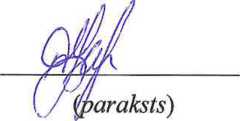   Programmas nosaukums. “Kā bērnam mācīt mācīties? 99Programmas mērķauditorija. Pirmsskolas pedagogiProgrammas mērķis. Paaugstināt skolotāju profesionālās kompetences, paplašinot zināšanas par atbilstošu mācīšanās pieeju un daudzveidīgu stratēģiju izmantošanu bērnu mācīties prasmes pilnveidei.Programmas uzdevumi:® pilnveidot pedagogu zināšanas par mācīšanās priekšnoteikumiem, bērnu spēju mācīties, mācīšanās dabiskajiem procesiem,® padziļināt izpratni par bērnu domāšanas procesu un izziņas darbības pilnveides iespējām,® iepazīstināt ar praktiskām metodēm jēgpilnai, motivētai mācību procesa organizēšanai, atbilstoši izvirzītajiem mērķiem, bērna uztveres veidam un stiprajām pusēm.Plānotie rezultāti.Semināra dalībnieki: zina bērnu mācīšanās principus, apzinās mācīšanās dabiskos procesus, izprot bērnu domāšanas procesus un izziņas darbības pilnveides iespējas,® prot izmantot daudzveidīgas praktiskās metodes un paņēmienus jēgpilnai, motivētai mācību procesa organizēšanai.Programmas vadītājs(paraksts)9.03.2018.					S. Kraukle(datums) 					(paraksta atšifrējums)					LĒMUMA PROJEKTS Nr.16419.04.2018.					Par grozījumu nolikumā  Pamatojoties uz likuma “Par pašvaldībām” 21.panta pirmās daļas 8. un 27.punktu, Valsts pārvaldes iekārtas likuma  28.pantu,  Izglītības likuma 26.pantu, ņemot vērā Sociālo, izglītības, kultūras, sporta  un veselības aizsardzības jautājumu komitejas 19.04.2018. lēmumu ( Nr.8, 5.§), Jēkabpils pilsētas dome nolemj:Noteikt Jēkabpils Izglītības pārvaldei adresi Draudzības aleja 26, Jēkabpils, LV – 5201.Izdarīt ar 08.02.2018. Jēkabpils pilsētas domes lēmumu Nr.54 “Par nolikuma apstiprināšanu” apstiprinātajā Jēkabpils Izglītības pārvaldes nolikumā šādus grozījumus:papildināt nolikuma 1.punktu aiz vārdiem “pārvaldes iestāde” ar tekstu “ar adresi  Draudzības aleja 26, Jēkabpils, LV–5201.”;papildināt 13.1.apakšpunktā aiz vārda “darbu” ar vārdiem un simboliem “(tajā skaitā nosaka Pārvaldes struktūru, apstiprina struktūrvienību nolikumus un kārtību par izglītojošo darbību)”;papildināt 13.11.apakšpunktu ai vārda “nomas” ar vārdiem “savstarpējo norēķinu par izglītības iestāžu pakalpojumiem”.Lēmums stājas spēkā 01.05.2018. Kontroli par lēmuma izpildi veikt Jēkabpils pilsētas pašvaldības izpilddirektoram. Sēdes vadītājsDomes priekšsēdētājs	(personiskais paraksts)	           R.RagainisVaidere 65207413LĒMUMA PROJEKTS Nr.16519.04.2018.	Par līdzfinansējuma nodrošināšanu projektam “Degradētās teritorijas revitalizācija uzņēmējdarbības attīstībai Jēkabpilī”	Jēkabpils pilsētas pašvaldība 29.03.2018. iesniedza projekta iesniegumu “Degradētās teritorijas revitalizācija uzņēmējdarbības attīstībai Jēkabpilī” Jēkabpils pilsētas pašvaldības integrētu teritoriālo investīciju projektu vērtēšanas komisijai 5.6.2. specifiskā atbalsta mērķa “Teritoriju revitalizācija, reģenerējot degradētās teritorijas atbilstoši pašvaldību integrētajām attīstības programmām” ierobežotas projektu iesniegumu pirmās atlases kārtā “Ieguldījumi degradēto teritoriju revitalizācijā nacionālas nozīmes attīstības centru pašvaldībās”. 	Projekta mērķis ir Jēkabpils pilsētas degradētās teritorijas revitalizācija, atjaunojot degradēto teritoriju atbilstoši Jēkabpils pilsētas pašvaldības Attīstības programmai, nodrošinot videi draudzīgu un vides ilgtspēju veicinošu teritoriālu izaugsmi, uzņēmējdarbību attīstību un jaunu darbavietu radīšanu. Projekta ietvaros ir paredzēts veikt šādas darbības: jauna ielas posma izbūve; ieguldījumi ūdensapgādes un kanalizācijas infrastruktūrā; elektroapgādes tīkla jaudas nodrošināšanai tiks izbūvēts 20 kV pievads (transformatora apakšstacija) un elektroenerģijas tīkla izbūve; gāzes vada izbūve; pārtikas pārstrādes ražotnes jaunbūves izbūve (t.sk. teritorijas labiekārtošana). 	Projekta kopējās attiecināmās izmaksas ir 4 217 855,83 EUR, no kuriem Eiropas reģionālās attīstības fonda finansējums ( 73,77%) - 3 3111 707,87 EUR; valsts budžeta dotācija (3,19%) – 134 369,88 EUR; pašvaldības finansējums (9,56%) – 403 109,64 EUR; privātās attiecināmās izmaksas (13,48%) – 568 668,45 EUR. Projekta kopējās neattiecināmās izmaksas ir 739 657,55 EUR (t.i. PVN izmaksas ar pārtikas pārstrādes ražotnes saistītajiem būvdarbiem, PVN u.c.). Projekta kopējās izmaksas ir 4 957 513,38 EUR. Projekta īstenošanas ilgums ir plānots 17 mēneši.Pamatojoties uz likuma Par pašvaldībām 15.panta pirmās daļas 2. un 10.punktu, 21.panta pirmās daļas 23. un 27.punktu, likuma “Par pašvaldību budžetiem” 29. un 30.pantu, un ņemot vērā Attīstības un tautsaimniecības komitejas 05.04.2018. lēmumu (protokols Nr.7, 7.§), Finanšu komitejas 12.04.2018. lēmumu (protokols Nr.7, 4.§), Jēkabpils pilsētas dome nolemj:Atbalstīt projekta “Degradētās teritorijas revitalizācija uzņēmējdarbības attīstībai Jēkabpilī” īstenošanu.Apstiprināt projekta indikatīvo finansēšanas plānu:Projekta apstiprināšanas gadījumā nodrošināt projektā paredzēto pašvaldības līdzfinansējumu, ņemot aizņēmumu Valsts kasē.Projekta īstenošanai paredzēto finansējumu iekļaut budžeta tāmē (funkcionālās klasifikācijas kods 06.600.20) “Projekts “Degradētās teritorijas revitalizācija uzņēmējdarbības attīstībai Jēkabpilī””Kontroli par lēmuma izpildi veikt Jēkabpils pilsētas pašvaldības izpilddirektoram.Sēdes vadītājsDomes priekšsēdētājs	(personiskais paraksts)	           R.RagainisS.Lapiņa 65283781 LĒMUMA PROJEKTS Nr.16619.04.2018.	 Par kārtību, kādā veicami pasažieru komercpārvadājumi ar taksometru	Autopārvadājumu likuma 35.panta pirmā daļa nosaka, ka pasažieru komercpārvadājumus ar taksometru drīkst veikt, ja pārvadātājs ir saņēmis speciālo atļauju (licenci). Speciālās atļaujas (licences) izsniedz republikas pilsētu pašvaldības un plānošanas reģioni. Atbilstoši Autopārvadājumu likuma 35.panta ceturtajai daļai kārtību, kādā veicami pasažieru komercpārvadājumi ar taksometru republikas pilsētas administratīvajā teritorijā, nosaka republikas pilsētas pašvaldības dome. 2018.gada 6.martā ir pieņemti Ministru kabineta noteikumi Nr.148 “Prasības plānošanas reģiona un republikas pilsētas speciālās atļaujas (licences) saņemšanai un kārtība, kādā veicami pasažieru komercpārvadājumi ar taksometru” (turpmāk – Noteikumi), kas stājās spēkā 2018.gada 21.martā. Noteikumi nosaka prasības republikas pilsētas speciālās atļaujas (licences) saņemšanai un kārtību, kādā veicami pasažieru komercpārvadājumi ar taksometru. 	 Noteikumu 7.punkts paredz, ka lēmumu par speciālās atļaujas (licences) izsniegšanu, darbības apturēšanu vai anulēšanu un atteikumu izsniegt speciālo atļauju (licenci) pieņemšanai institūcija izveido licencēšanas komisiju vismaz trīs locekļu sastāvā. Atbilstoši likuma “Par interešu konflikta novēršanu valsts amatpersonas darbībā” (turpmāk – Likums) 4.panta otrās daļas 1.punktam, personas, kurām, pildot amata pienākumus publiskas personas institūcijās, saskaņā ar normatīvajiem aktiem ir tiesības izdot administratīvos aktus, ir uzskatāmas par valsts amatpersonām. Saskaņā ar Likuma 7.panta sesto daļu, Likuma 4.panta otrajā daļā minētās amatpersonas, var savienot valsts amatpersonas amatu ar citu amatu, uzņēmuma līguma pilnvarojuma izpildi vai saimniecisko darbību individuālā komersanta statusā vai reģistrējoties Valsts ieņēmumu dienestā kā saimnieciskās darbības veicējam, ja savienošana nerada interešu konfliktu un ir saņemta attiecīgās publiskas personas iestādes vadītāja vai viņa pilnvarotas personas rakstveida atļauja. Pamatojoties uz likuma „Par pašvaldībām” 21.panta pirmās daļas 27.punktu, 41.panta pirmās daļas 2.punktu, Autopārvadājumu likuma 35.panta pirmo un ceturto daļu, Ministru kabineta 06.03.2018. noteikumu Nr.148 „Prasības plānošanas reģiona un republikas pilsētas speciālās atļaujas (licences) saņemšanai un kārtība, kādā veicami pasažieru komercpārvadājumi ar taksometru” 5. un 7. punktu, likuma “Par interešu konflikta novēršanu valsts amatpersonas darbībā” 4.panta pirmās daļas 14. un 15. punktu, otrās daļas 1.punktu, 7.panta ceturto un sesto daļu, 8.1 panta ceturto prim daļu, ņemot vērā Jēkabpils pilsētas domes 08.02.2018. lēmumu Nr.53 “Par reglamentu apstiprināšanu”, Finanšu komitejas 12.04.2018. lēmumu (protokols Nr.7, 5.§),  Jēkabpils pilsētas dome nolemj:Apstiprināt licencēšanas komisiju 4 (četru) locekļu sastāvā:Komisijas priekšsēdētājs: Andris Rutko – domes priekšsēdētāja vietnieks tautsaimniecības jautājumos;  Komisijas locekļi: Iveta Upmace – Atbalsta departamenta direktore;  Anita Moskovska – Vienas pieturas aģentūras vadītāja;Vita Trofimoviča – Vienas pieturas aģentūras vadītājas vietniece. Noteikt, ka licencēšanas komisija ir lemttiesīga ne mazāk kā 3 (trīs) locekļu sastāvā. Licencēšanas komisijai normatīvajos aktos noteiktā kārtībā nodrošināt lēmumu pieņemšanu par speciālās atļaujas (licences) izsniegšanu, darbības apturēšanu vai anulēšanu, kā arī par atteikumu izsniegt speciālo atļauju (licenci).Pilnvarot komisijas priekšsēdētāju Andri Rutko (viņa prombūtnes laikā komisijas locekli Ivetu Upmaci) parakstīt komisijas pieņemtos lēmumus.  Pilnvarot Anitu Moskovsku un Vitu Trofimoviču pieņemt un parakstīt lēmumus par licences kartītes piešķiršanu, izsniegšanu, darbības apturēšanu vai anulēšanu, kā arī atteikumu izsniegt licences kartīti (turpmāk – pilnvarotās personas).Noteikt Licencēšanas komisijas locekļiem un pilnvarotajām personām valsts amatpersonas statusu.  Anitai Moskovskai un Vitai Trofimovičai saņemt  rakstveida atļauju amatu savienošanai. Vienas pieturas aģentūrai ar lēmumu iepazīstināt  lēmumā minētās personas.Vienas pieturas aģentūrai 15 dienu laikā no lēmuma pieņemšanas dienas paziņot Valsts ieņēmumu dienestam par grozījumiem valsts amatpersonu sarakstā.  Atzīt par spēku zaudējušu Jēkabpils pilsētas domes 03.09.2009. lēmumu Nr.397 “Par noteikumu apstiprināšanu” un 07.05.2015. lēmumu Nr.137 “Par licencēšanas pilnvarojumu pasažieru pārvadājumiem ar vieglajiem taksometriem”.    Lēmuma 1.2.1. un 1.2.3. apakšpunktos minēto personu amata nosaukums ir spēkā no 2018.gada 1.maija. Kontroli par lēmuma izpildi veikt Jēkabpils pilsētas pašvaldības izpilddirektoram.  Sēdes vadītājsDomes priekšsēdētājs	(personiskais paraksts)	           R.RagainisVaidere 65207413LĒMUMA PROJEKTS Nr.16719.04.2018. 	Par saistošo noteikumu apstiprināšanuPamatojoties uz likuma “Par pašvaldībām” “43.panta pirmās daļas 7.punktu, 21.panta pirmās daļas 27.punktu, 41.panta pirmās daļas 1.punktu, 45.panta otro, trešo, piekto, sesto un septīto daļu, ņemot vērā 08.11.2017. iekšējā auditora ieteikumus, ņemot vērā Attīstības un tautsaimniecības komitejas 05.04.2018. lēmumu (protokols Nr.7, 3.§), Finanšu komitejas 12.04.2018. lēmumu (protokols Nr.7, 6.§),      Jēkabpils pilsētas dome nolemj:Apstiprināt Jēkabpils pilsētas domes 19.04.2018. saistošos noteikumus Nr.19 „Grozījumi Jēkabpils pilsētas domes 2013.gada 14.marta saistošajos noteikumos Nr.11 “Saistošie noteikumi par reklāmas un citu informatīvo materiālu izvietošanu publiskās vietās vai vietās, kas vērstas pret publisku vietu Jēkabpils pilsētā”” un paskaidrojuma rakstu (pielikumā). Saistošie noteikumi un paskaidrojuma raksts triju darba dienu laikā pēc saistošo noteikumu parakstīšanas elektroniskā veidā nosūtāmi Vides aizsardzības un reģionālās attīstības ministrijai atzinuma sniegšanai.  Ja Vides aizsardzības un reģionālās attīstības ministrijas atzinumā nav izteikti iebildumi par saistošo noteikumu projekta tiesiskumu vai pašvaldībai likumā noteiktajā termiņā atzinums nav nosūtīts, saistošos noteikumus un paskaidrojuma rakstu publicēt oficiālajā izdevumā „Latvijas Vēstnesis”.  Saistošie noteikumi stājas spēkā nākošajā dienā pēc to pilna teksta publicēšanas oficiālajā izdevumā „Latvijas Vēstnesis”.Publicēt saistošos noteikumus pēc to stāšanās spēkā Jēkabpils pilsētas pašvaldības mājaslapā internetā. Kontroli par lēmuma izpildi veikt Jēkabpils pilsētas pašvaldības izpilddirektoram.Pielikumā:   Jēkabpils pilsētas domes 19.04.2018. saistošie noteikumi Nr.19 „Grozījumi Jēkabpils pilsētas domes 2013.gada 14.marta saistošajos noteikumos Nr.11 “Saistošie noteikumi par reklāmas un citu informatīvo materiālu izvietošanu publiskās vietās vai vietās, kas vērstas pret publisku vietu Jēkabpils pilsētā”” un paskaidrojuma raksts uz 3 lp.Sēdes vadītājsDomes priekšsēdētājs	(personiskais paraksts)	         R.RagainisMālniece 65207432Vaidere 65207413APSTIPRINĀTSar Jēkabpils pilsētas domes19.04.2018. lēmumu Nr.167(protokols Nr.10, 18.§)19.04.2018.	Saistošie noteikumi Nr.19Grozījumi Jēkabpils pilsētas domes 2013.gada 14.marta saistošajos noteikumos Nr.11  “Saistošie noteikumi par reklāmas un citu informatīvo materiālu izvietošanu publiskās vietās vai vietās, kas vērstas pret publisku vietu Jēkabpils pilsētā”Izdoti saskaņā ar likuma "Par pašvaldībām" 43.panta pirmās daļas 7.punktu, 
Reklāmas likuma 7.panta trešo daļu, Ministru kabineta 2012.gada 30.oktobra noteikumu Nr.732 "Kārtība, kādā saņemama atļauja reklāmas izvietošanai 
publiskās vietās vai vietās, kas vērstas pret publisku vietu" 45.punktuIzdarīt Jēkabpils pilsētas domes 2013.gada 14.marta saistošajos noteikumos Nr.11 “Saistošie noteikumi par reklāmas un citu informatīvo materiālu izvietošanu publiskās vietās vai vietās, kas vērstas pret publisku vietu Jēkabpils pilsētā” (Latvijas Vēstnesis, 2013, 80.nr., 2013, 225.nr., 2014, 61.nr., 2015, 235.nr.) šādus grozījumus:Aizstāt saistošo noteikumu tekstā vārdus “vides mākslinieks” (attiecīgā locījumā) ar vārdiem “vecākais ainavu arhitekts” (attiecīgā locījumā);Papildināt saistošos noteikumus ar 6.8. apakšpunktu šādā redakcijā:“6.8. fasādēs nedrīkst būt redzami reklāmas konstrukcijas elektroapgādes pieslēguma kabeļi”;Aizstāt 8.punktā skaitli “50” ar skaitli ”30”; Aizstāt 14.punktā vārdus “pilsētas vēsturiskā centra robežās” ar tekstu “valsts nozīmes pilsētbūvniecības pieminekļa Nr.7432 “Jēkabpils vēsturiskais centrs” teritorijā”;Svītrot 15.punktu;Papildināt 18.punktā aiz vārda “valsts” ar vārdu “aizsargājama”;Papildināt 19.punktā aiz vārda “valsts” ar vārdu “aizsargājama”;Izteikt 20.punktu šādā redakcijā:“20. Ja pie būves ir paredzēts izvietot vairāk nekā divas izkārtnes, vecākajam ainavu arhitektam ir tiesības pieprasīt būves īpašniekam izstrādāt izkārtņu vizuālo koncepciju, kurā vizualizējams izvietojamo izkārtņu izmērs un atrašanās vietas.”; Svītrot 27. punktu;Svītrot 29. punktu;Svītrot 34.6. apakšpunktu; Svītrot 44.punktā vārdus “Jēkabpils pilsētas vides māksliniekam un”;Izteikt 45. - 46. punktu šādā redakcijā:“45. Jēkabpils pilsētas vecākā ainavu arhitekta izdoto administratīvo aktu vai faktisko rīcību persona normatīvajos aktos noteiktā kārtībā var apstrīdēt Jēkabpils pilsētas domē.”;46. Jēkabpils pilsētas domes izdoto administratīvo aktu persona normatīvajos aktos noteiktā kārtībā var pārsūdzēt Administratīvajā rajona tiesā.”; Svītrot 47.punktu.Jēkabpils pilsētas domes priekšsēdētājs             (personiskais paraksts)      	R.RagainisJēkabpils pilsētas domes 19.04.2018. saistošo noteikumu Nr.19„Grozījumi Jēkabpils pilsētas domes 2013.gada 14.marta saistošajos noteikumos Nr.11 “Saistošie noteikumi par reklāmas un citu informatīvo materiālu izvietošanu publiskās vietās vai vietās, kas vērstas pret publisku vietu Jēkabpils pilsētā”” paskaidrojuma rakstsJēkabpils pilsētas domes priekšsēdētājs           (personiskais paraksts)         	R.RagainisLĒMUMA PROJEKTS Nr.16819.04.2018. 							     Par finansiālu atbalstu Garīgās dziesmas festivāla organizēšanaiAdresāts: Latvijas Poļu Savienība, reģistrācijas Nr.40008002404, Slokas iela 37, Rīga, LV–1007Biedrība "Rodacy", reģistrācijas Nr.40008104957, Brīvības iela 45, Jēkabpils, LV–5201Iesniedzējs: Latvijas Poļu Savienības priekšsēdētāja vietnieks Aleksandrs RaščevskisIesniedzēja prasījums: A.Raščevska 26.03.2018. iesniegums (27.03.2018. reģistrēts Jēkabpils pilsētas pašvaldībā ar Nr.2.7.25.2/915)Latvijas Poļu Savienības priekšsēdētāja vietnieks A.Raščevskis lūdz sniegt finansiālu atbalstu 581,00 euro (10 % no kopējām izmaksām) projekta "VI Starptautiskais garīgās dziesmas festivāls", realizēšanai – Garīgās dziesmas festivāla organizēšanai, kas notiks 19.05.2018. Jēkabpils Svētās Jaunavas Marijas Romas katoļu baznīcā. Pasākuma organizators Jēkabpils poļu biedrība "Rodacy", atbalsta Latvijas Poļu savienība un Jēkabpils Svētās Jaunavas Marijas Romas katoļu baznīca.Pamatojoties uz likuma "Par pašvaldībām" 12.pantu, 15.panta pirmās daļas 5.punktu, 21.panta pirmās daļas 27.punktu, likuma "Par pašvaldību budžetiem" 29.pantu, ņemot vērā Sociālo, izglītības, kultūras, sporta un veselības aizsardzības jautājumu komitejas 05.04.2018. lēmumu (protokols Nr.7, 7.§), Finanšu komitejas 12.04.2018. lēmumu (protokols Nr.7, 7.§),Jēkabpils pilsētas dome nolemj:Piešķirt 581,00 euro (pieci simti astoņdesmit viens eiro, 00 centi) biedrībai "Rodacy" VI starptautiskā Garīgās dziesmas festivāla organizēšanai, kas notiks 19.05.2018. Jēkabpils Svētās jaunavas Marijas Romas katoļu baznīcā.Lēmuma 1.punktā minēto summu ieskaitīt biedrības "Rodacy", reģistrācijas Nr.40008104957, Brīvības iela 45, Jēkabpils, LV–5201, kontā Nr.LV35PARX0013119080001, pēc biedrības rēķina saņemšanas.Apmaksu veikt no Jēkabpils pilsētas domes Finanšu komitejas līdzekļiem (budžeta klasifikācijas kods 08.620.01., ekonomiskās klasifikācijas kods 3260). Biedrībai "Rodacy" mēneša laikā pēc pasākuma Jēkabpils pilsētas pašvaldībā iesniegt atskaiti par finanšu līdzekļu izlietojumu.Lēmumu var pārsūdzēt viena mēneša laikā no tā spēkā stāšanās dienas Administratīvajā rajona tiesā attiecīgajā tiesu namā pēc pieteicēja adreses (fiziskā persona – pēc deklarētās dzīvesvietas, papildu adreses vai nekustamā īpašuma atrašanās vietas, juridiskā persona – pēc juridiskās adreses).Kontroli par lēmuma izpildi veikt Jēkabpils pilsētas pašvaldības galvenajai grāmatvedei.Sēdes vadītājsDomes priekšsēdētājs	(personiskais paraksts)	           R.RagainisSpodre 65207322LĒMUMA PROJEKTS Nr.16919.04.2018.	Par Jēkabpils sadarbības teritorijas civilās aizsardzības komisijas nolikuma un sastāva apstiprināšanu 	Civilās aizsardzības un katastrofu pārvaldīšanas likuma (turpmāk – Likums) 11. panta pirmās daļas 2. punktā noteikts, ka pašvaldības domes uzdevums ir apstiprināt sadarbības teritorijas civilās aizsardzības komisijas nolikumu un  sastāvu.Likuma 11.panta ceturtās daļas 1.punkts nosaka: Ja pašvaldības domes priekšsēdētājs ir iecelts par sadarbības teritorijas civilās aizsardzības komisijas priekšsēdētāju, viņš nodrošina, ka sadarbībā ar valsts un pašvaldību institūcijām, juridiskajām un fiziskajām personām tiek izstrādāts, ar Valsts ugunsdzēsības un glābšanas dienestu saskaņots un katras pašvaldības domei apstiprināšanai iesniegts sadarbības teritorijas civilās aizsardzības komisijas nolikums.Atbilstoši Ministru kabineta 2017.gada 26.septembra noteikumu Nr. 582 “Noteikumi par pašvaldību sadarbības teritorijas civilās aizsardzības komisijām” (turpmāk – Noteikumi) 10.1. apakšpunktam, civilās aizsardzības komisija izstrādā komisijas nolikumu.Atbilstoši Likuma 11.panta devītajai daļai, ja sadarbības teritoriju veido vairākas pašvaldības, tad sadarbības teritorijas civilās aizsardzības komisijas priekšsēdētājs ir pēc iedzīvotāju skaita lielākās pašvaldības domes priekšsēdētājs vai arī tas pašvaldības domes priekšsēdētājs, kuru ar vienkāršu balsu vairākumu ir ievēlējuši pārējo pašvaldību domju priekšsēdētāji, bet viņa vietnieki ir pārējo pašvaldību domju priekšsēdētāji un šā likuma 10.panta pirmās daļas 6.punktā minētā Valsts ugunsdzēsības un glābšanas dienesta amatpersona.Noteikumu 9.punkts paredz, ka komisija ar vienkāršu balsu vairākumu nosaka to komisijas priekšsēdētāja vietnieku, kurš komisijas priekšsēdētāja prombūtnes laikā pilda komisijas priekšsēdētāja pienākumus.  2017.gada 15.novembrī notika Jēkabpils sadarbības teritorijas civilās aizsardzības komisijas sēde, kurā par komisijas priekšsēdētāju tika ievēlēts Jēkabpils pilsētas domes priekšsēdētājs Raivis Ragainis, bet par komisijas priekšsēdētāja vietnieku, kurš komisijas priekšsēdētāja prombūtnes laikā pilda komisijas priekšsēdētāja pienākumus tika ievēlēts Krustpils novada domes priekšsēdētājs Kārlis Pabērzs.     	Pamatojoties uz likuma “Par pašvaldībām” 15.panta pirmās daļas 18.punktu, 21.panta pirmās daļas 27.punktu,  41.panta pirmās daļas 2.punktu, 61.pantu, Civilās aizsardzības un katastrofu pārvaldīšanas likuma 11.panta pirmās daļas 2.punktu, ceturtās daļas 1. un 2.punktu, devīto daļu, Ministru kabineta 2017.gada 26.septembra noteikumu Nr.582 „Noteikumi par pašvaldību sadarbības teritorijas civilās aizsardzības komisijām” 5., 6., 7.punktu, ņemot vērā   Finanšu komitejas 12.04.2018. lēmumu (protokols Nr.7, 8.§),Jēkabpils pilsētas dome nolemj:1.  Apstiprināt Jēkabpils sadarbības teritorijas civilās aizsardzības komisijas nolikumu (pielikumā).  2.  Apstiprināt Jēkabpils sadarbības teritorijas civilās aizsardzības komisiju šādā sastāvā:  2.1. Komisijas priekšsēdētājs: Jēkabpils pilsētas domes priekšsēdētājs Raivis Ragainis;2.2. Komisijas priekšsēdētāja vietnieki:2.2.1. Krustpils novada domes priekšsēdētājs Kārlis Pabērzs (komisijas priekšsēdētāja prombūtnes laikā pilda komisijas priekšsēdētāja pienākumus); 2.2.2. Salas novada domes priekšsēdētāja Irēna Sproģe;2.2.3. Jēkabpils novada domes priekšsēdētājs Aivars Vanags;2.2.4. Viesītes novada domes priekšsēdētājs Alfons Žuks;2.2.5. Pļaviņu novada domes priekšsēdētājs Aigars Lukss;2.2.6.  Aknīstes novada domes priekšsēdētāja Vija Dzene;2.2.7.  Valsts ugunsdzēsības un glābšanas dienesta Zemgales reģiona brigādes Jēkabpils daļas komandieris Dzintars Cvilikovskis;  2.3. Komisijas locekļi:2.3.1. Valsts policijas Zemgales reģiona Jēkabpils iecirkņa priekšnieks Zigmunds Januševskis;  2.3.2. AS “Sadales tīkls” Ziemeļaustrumu reģiona Jēkabpils nodaļas vadītājs Andris Dilbeks;  2.3.3. Zemessardzes 56.kājinieku bataljona komandieris Vents Kodors;2.3.4. Valsts ugunsdzēsības un glābšanas dienesta Zemgales reģiona brigādes Jēkabpils daļas Aknīstes posteņa komandieris Ivars Osma.2.4. Komisijas sekretārs: Jēkabpils pilsētas pašvaldības Civilās aizsardzības inženieris Andris Štolceris.3. Atzīt par spēku zaudējušu Jēkabpils pilsētas domes 2014.gada 7.marta lēmumu, ar kuru apstiprināts Jēkabpils pilsētas, Krustpils, Jēkabpils, Salas un Viesītes novadu apvienotās civilās aizsardzības komisijas nolikums. 4.  Kontroli par lēmuma izpildi veikt Jēkabpils pilsētas pašvaldības izpilddirektoram.Pielikumā: Jēkabpils sadarbības teritorijas civilās aizsardzības komisijas nolikums uz 4 lp.	Sēdes vadītājsDomes priekšsēdētājs		R.RagainisŠtolceris 29562282 Pielikums Jēkabpils pilsētas domes19.04.2018. lēmumam Nr.169(protokols Nr.10, 20.§) Jēkabpils sadarbības teritorijas civilās aizsardzības komisijas nolikumsIzdots saskaņā ar Civilās aizsardzības un katastrofu pārvaldīšanas likuma 11.panta pirmās daļas 2.punktuVispārīgais jautājumsJēkabpils sadarbības teritorijas civilās aizsardzības komisija (turpmāk – komisija) ir koordinējoša un konsultatīva institūcija, kuras sadarbības teritorija ir Jēkabpils pilsēta, Jēkabpils novads, Aknīstes novads, Krustpils novads, Salas novads, Pļaviņu novads un Viesītes novads.   Komisijas locekļu sastāvs2. Komisijas sastāvs:2.1.komisijas priekšsēdētājs – Raivis Ragainis (Jēkabpils pilsēta);2.2. komisijas priekšsēdētaja vietnieks, kurš komisijas priekšsēdētāja prombūtnes laikā pilda  komisijas priekšsēdētāja pienākumus – Kārlis Pabērzs (Krustpils novads);2.3. komisijas loceklis – Irēna Sproģe (Salas novads);2.4. komisijas loceklis – Aivars Vanags (Jēkabpils novads);2.5. komisijas loceklis – Alfons Žuks (Viesītes novads);2.6. komisijas loceklis – Aigars Lukss (Pļaviņu novads);2.7. komisijas loceklis – Vija Dzene (Aknīstes novads);2.8. komisijas loceklis – Dzintars Cvilikovskis (Valsts ugunsdzēsības un glābšanas dienests);2.9. komisijas loceklis – Zigmunds Januševskis (Valsts policija);2.10. komisijas loceklis – Andris Dilbeks (AS “Sadales tīkls”);2.11. komisijas loceklis – Vents Kodors (Zemessardze);2.12. komisijas loceklis – Ivars Osma (Valsts ugunsdzēsības un glābšanas dienests).Komisijas uzdevumi, tiesības un pienākumi 3. Komisijas uzdevumi un tiesības ir noteiktas Ministru kabineta 2017.gada 26.septembra noteikumos Nr.582 „Noteikumi par pašvaldību sadarbības teritorijas civilās aizsardzības komisijām”.  4. Komisijai ir pienākums:  4.1. Ierosināt komisijas priekšsēdētājam sasaukt komisiju apdraudējumos vai pasākumos, kuros attiecīgās institūcijas amatpersona ir reaģēšanas un seku likvidēšanas darbu vadītājs.4.2. Ierosināt komisijas priekšsēdētājam sasaukt komisiju, ja izskatāmais jautājums skar attiecīgās institūcijas kompetenci un ir saistīts ar katastrofu pārvaldīšanu, katastrofu pārvaldīšanas koordinēšanu vai civilo aizsardzību.4.3. Sniegt priekšlikumus komisijas nolikuma papildināšanai, precizēšanai, nepieciešamības gadījumā veikt izmaiņas komisijas locekļu sastāvā.4.4. Piedalīties sadarbības teritorijas civilās aizsardzības plāna izstrādē, papildināšanā vai precizēšanā.4.5. Informēt komisiju par katastrofas draudiem, katastrofas iespējamo attīstību, kā arī par situāciju katastrofas vietā.4.6. Nodrošināt komisiju ar visaptverošu informāciju par veiktajiem pasākumiem apdraudējuma pārvarēšanā.4.7. Ierosināt komisijai pieprasīt no valsts materiālajām rezervēm tehnisko palīdzību un resursus katastrofu radīto seku pārvarēšanai un likvidēšanai.4.8. Piedalīties pasākumos, lai novērstu un mazinātu katastrofas draudus, apzinātu katastrofas iespējamību, piedalītos katastrofas pārvaldīšanas, likvidēšanas un atjaunošanas darbos.4.9. Piedalīties ekspertu grupās, preses konferencēs, kā arī vietēja, reģionāla un valsts mēroga civilās aizsardzības un katastrofas pārvaldīšanas mācībās.5. Komisijas loceklim ir tiesības  pieprasīt viņa atsevišķā viedokļa iekļaušanu komisijas sēdes protokolā.Komisijas apziņošanas kārtībaJēkabpils sadarbības teritorijas civilās aizsardzības komisijas priekšsēdētājs		(personiskais paraksts)			R.RagainisLĒMUMA PROJEKTS Nr.17019.04.2018.  Par nomas līguma izbeigšanu	Jēkabpils pilsētas pašvaldības nekustamo īpašumu nodaļā ir saņemts I. R., personas kods (svītrots), dzīvo (adrese) iesniegums par zemesgabala (adrese) atsavināšanu un izsludināta zemesgabala (adrese) izsole, kas notiks 2018. gada 20.aprīlī.            Starp Jēkabpils pilsētas pašvaldību un I. R. 2012.gada 27.decembrī noslēgts nomas līgums Nr.1–11.9/1-2013 par zemesgabala (adrese), ar kadastra apzīmējumu (svītrots) un platību 440,0 kvadrātmetri nodošanu nomā I. R.. Līgums ir spēkā līdz 2022.gada 31.decembrim. Ir nepieciešams izbeigt nomas līgumu pirms termiņa, t.i. ar 2018.gada 19.aprīli.		Pamatojoties uz likuma “Par pašvaldībām” 21.panta pirmās daļas 14.punkta (a) apakšpunktu, 21.panta pirmās daļas 27.punktu, ņemot vērā Finanšu komitejas 12.04.2017. lēmumu (protokols Nr.7, 9.§),
 Jēkabpils pilsētas dome nolemj:	1. Izbeigt ar 2018.gada 19.aprīli starp Jēkabpils pilsētas pašvaldību un I. R., personas kods (svītrots), dzīvo (adrese),  2012.gada 27.decembrī noslēgto nomas līgumu Nr. Nr.1–11.9/1–2013 par zemesgabala (adrese), ar kadastra apzīmējumu (svītrots) un platību 440,0 kvadrātmetri nodošanu nomā I. R.    	2. Kontroli par lēmuma izpildi veikt Jēkabpils pilsētas pašvaldības izpilddirektoram.Sēdes vadītājsDomes priekšsēdētājs	(personiskais paraksts)	       R.RagainisLapiņa 65207412LĒMUMA PROJEKTS Nr.17119.04.2018. Par nomas līguma grozīšanu	Jēkabpils pilsētas pašvaldībā ir saņemts M. H., personas kods (svītrots), dzīvo (adrese), 2018.gada 27.marta iesniegums, (reģistrēts ar Nr.2.7.25.1/1034), kurā lūdz samazināt nomas maksu par pašvaldībai piederošo zemesgabalu (adrese), jo viņa savas īpašumtiesības uz ēku (būvju) īpašumu ir nostiprinājusi zemesgrāmatā.            Starp Jēkabpils pilsētas pašvaldību un M. H. 2015.gada 27.martā noslēgts pilsētu zemes nomas līgums Nr.2.6.7/14-2015 par zemesgabala (adrese), ar kadastra Nr.(svītrots) un platību 3827 kvadrātmetri nodošanu nomā M. H. Līgums ir spēkā līdz 2025.gada 9.martam. Sakarā ar to, ka M. H. savas īpašumtiesības uz ēku (būvju) īpašumu ir nostiprinājusi zemesgrāmatā, pamatojoties uz noslēgtā līguma 3.2. punktu, nomas maksa var tikt samazināta, izbeidzot piemērot koeficientu 1,5. 	Pamatojoties uz likuma “Par pašvaldībām” 21.panta pirmās daļas 14.punkta (a) apakšpunktu, 21.panta pirmās daļas 27.punktu, Ministru kabineta 2007.gada 30.oktobra noteikumu Nr.735 “Noteikumi par publiskas personas zemes nomu” 7. un 9.punktu, ņemot vērā Finanšu komitejas 12.04.2018. lēmumu (protokols Nr.7, 10.§)
 Jēkabpils pilsētas dome nolemj:Izdarīt grozījumu starp Jēkabpils pilsētas pašvaldību un M. H. 2015.gada 27.martā noslēgtajā pilsētu zemes nomas līgumā Nr.2.6.7/14-2015 par zemesgabala (adrese), ar kadastra Nr.(svītrots) un platību 3827 kvadrātmetri nodošanu nomā M. H., izsakot līguma 3.3.punktu šādā redakcijā:“3.3. ņemot vērā Līguma 3.1 punktu, Nomnieks maksā Iznomātājam nomas maksu 93,68 euro (deviņdesmit trīs eiro, 68 centi) plus pievienotās vērtības nodoklis 21% 19,67 euro (deviņpadsmit eiro, 67 centi), kopā 113,35 euro (viens simts trīspadsmit  eiro, 35 centi) gadā”.Grozījumi stājas spēkā 2018.gada 1.aprīlī.Kontroli par lēmuma izpildi veikt Jēkabpils pilsētas pašvaldības izpilddirektoram.Pielikumā: Vienošanās pie pilsētu zemes nomas līguma uz 1 lp.Sēdes vadītājsDomes priekšsēdētājs	(personiskais paraksts)	          R.RagainisLapiņa 65207412Pielikumspie Jēkabpils pilsētas domes19.04.2018. lēmuma Nr.171(protokols Nr.10, 22.§) V I E N O Š A N Ā Spie pilsētu zemes nomas līgumaJēkabpilī, 								2018.gada __.aprīlīJēkabpils pilsētas pašvaldība, reģistrācijas Nr.90000024205, Brīvības ielā 120, Jēkabpilī, kuras vārdā saskaņā ar likumu „Par pašvaldībām” un Jēkabpils pilsētas pašvaldības nolikuma pamata, rīkojas domes priekšsēdētāja vietnieks tautsaimniecības jautājumos Andris Rutko, turpmāk tekstā - Iznomātājs, no vienas puses, un M. H., personas kods (svītrots), (adrese), turpmāk tekstā saukts Nomnieks, no otras puses, katra atsevišķi un abas kopā sauktas arī Puses,pamatojoties uz Jēkabpils pilsētas domes 19.04.2018. lēmumu Nr.171 un 27.03.2015. starp Pusēm noslēgto pilsētu zemes nomas līgumu Nr.2.6.7/14-2015 par zemes gabala (adrese), ar kadastra Nr.(svītrots) nomu, turpmāk tekstā saukts , noslēdz šo Vienošanos par sekojošo:1. Ņemot vērā, ka Nomnieks uz iznomātā zemes gabala (adrese), esošās būve ierakstījis zemesgrāmatā, Iznomātājs un Nomnieks vienojas noslēgtajā Līgumā veikt šādus grozījumus:1.1. Svītrot Līguma 3.2.punktu;1.2. Līguma 3.3.punktu izteikt sekojošā redakcijā: „3.3. ņemot vērā Līguma 3.1 punktu, Nomnieks maksā Iznomātājam nomas maksu 93,68 euro (deviņdesmit trīs eiro un 68 centi) plus pievienotās vērtības nodoklis 21% 19,67 euro (deviņpadsmit eiro un 67 centi), kopā 113,35 euro (viens simts trīspadsmit eiro un 35 centi) gadā. Nomas maksa maksājama no dienas, kad Nomnieks ieguvis zemes nomas tiesības, t.i. 2015.gada 10.marta.”.  2. Visas saistībā ar šo Vienošanos radušās domstarpības vai strīdus Puses atrisina sarunu ceļā. Ja vienošanos nevar panākt, strīds risināms normatīvajos aktos noteiktā kārtībā.  3. Šī Vienošanās stājas spēkā ar 2018.gada 01.aprīli, un tā ir uzskatāma par Līguma neatņemamu sastāvdaļu.4. Šī Vienošanās sastādīta un parakstīta 3 (trīs) eksemplāros, no kuriem viens tiek nodots Iznomātājam, divi – Nomniekam. Visiem eksemplāriem ir vienāds juridisks spēks.LĒMUMA PROJEKTS Nr.17219.04.2018. 							    Par finansiālu atbalstu dekoratīvā gleznojuma atjaunošanaiJēkabpils pilsētas pašvaldībā 28.03.2018. saņemta vēstule Nr. 0320180797/A455 no Latvijas Pašvaldību savienības (turpmāk - LPS), ar kuru ievērojamais latviešu mākslinieks Leonards Laganovskis iepazīstinājis LPS ar ieceri atjaunot Latvijas pašvaldību ģerboņu gleznojumu Torņa ielā 4, Rīgā.LPS valde, Novadu valde un Latvijas Pašvaldību Izpilddirektoru asociācija nolēmušas pieņemt šo ideju un aicina pilsētu un novadu pašvaldības atbalstīt māksliniecisko darbu veikšanu, kas kopā izmaksā 20 468 euro. Katras pašvaldības ģerboņa noformēšanas izmaksas ir 172 euro.Pamatojoties uz likuma “Par pašvaldībām” 21.panta pirmās daļas 27.punktu,  likuma „Par pašvaldību budžetiem” 7.pantu, 30.pantu un likuma “Par budžetu un finanšu vadību” 41.panta pirmo daļu, Finanšu komitejas 12.04.2018. lēmumu (protokols Nr.7, 11.§),Jēkabpils pilsētas dome nolemj:Piešķirt 172,00 euro (viens simts septiņdesmit divi eiro, 00 centi)  Jēkabpils pilsētas ģerboņa dekoratīvā gleznojuma “Latvijas pilsētas un novadi valsts simtgadei” Vecrīgā atjaunošanai.Izdevumu apmaksu veikt no Jēkabpils pilsētas domes Finanšu komitejas līdzekļiem (budžeta klasifikācijas kods 08.620.01., ekonomiskās klasifikācijas kods 2239), apmaksājot iesniegto rēķinu.Kontroli par lēmuma izpildi veikt Jēkabpils pilsētas pašvaldības izpilddirektoram. Sēdes vadītājsDomes priekšsēdētājs	(personiskais paraksts)	          R.RagainisKalniete 65207313LĒMUMA PROJEKTS Nr.17319.04.2018.							Par grozījumiem 22.02.2018. Jēkabpils pilsētas domes lēmumā Nr.69 “Par aizņēmumiem prioritāro investīciju projektu īstenošanai”Pamatojoties uz likuma „Par valsts budžetu 2018. gadam” 14. panta pirmās daļas 10. punktu, Jēkabpils pilsētas pašvaldība var ņemt aizņēmumu Valsts kasē pašvaldības prioritāro investīciju projektu īstenošanai ar maksimālo pašvaldības aizņēmuma summu 250 000,00 euro gadā.  Jēkabpils pilsētas dome 22.02.2018. pieņēma lēmumu Nr.69 „Par aizņēmumu prioritāro investīciju projektu īstenošanai” (protokols Nr.6, 9.§), atbilstoši Jēkabpils pilsētas pašvaldības 2018. gada budžetā plānotajam finansējumam no Valsts kases kredītlīdzekļiem ar mērķi – pašvaldības prioritāro investīciju projektu īstenošanai “Kena parka pārbūve, Jēkabpilī” – 135 000,00 euro un “Jēkabpils pilsētas stadiona skrejceļa remonts Brīvības ielā 289, Jēkabpilī” – 115 000,00 euro. Iepirkuma rezultātā  sākotnēji plānotais finansējums prioritārā investīciju projekta “Jēkabpils pilsētas stadiona skrejceļa remonts Brīvības ielā 289, Jēkabpilī” īstenošanai precizējās un sastāda 105 289,36 euro. Savukārt prioritārā investīciju projekta “Kena parka pārbūve, Jēkabpilī” piedāvātā līgumcena būvdarbu veikšanai objektā sastāda 258 529,89 euro un gala samaksa paredzēta līdz 31.03.2019. Ņemot vērā abu prioritāro investīciju projektu iepirkumu rezultātus, ir nepieciešams precizēt finansējuma apmēru projektu realizācijai, nepārsniedzot maksimālo pašvaldības aizņēmuma summu 250 000,00 euro gadā. Pamatojoties uz likuma „Par pašvaldībām” 21. panta pirmās daļas 19. punktu,  likuma „Par pašvaldību budžetiem” 22., 24. pantu, „Likuma par budžetu un finanšu vadību” 41. panta piekto daļu, likuma „Par valsts budžetu 2018. gadam” 14. panta pirmās daļas 10. punktu, Ministru kabineta 25.03.2008. noteikumu Nr.196 „Noteikumi par pašvaldību aizņēmumiem un galvojumiem” 15.1. punktu, ņemot vērā Finanšu komitejas 12.04.2018. lēmumu (protokols Nr.7, 12.§ ),Jēkabpils pilsētas dome nolemj:Izdarīt Jēkabpils pilsētas domes 22.02.2018. lēmumā Nr.69 „Par aizņēmumiem prioritāro investīciju projektu īstenošanai” (turpmāk – Lēmums) šādus grozījumus:aizstāt Lēmuma 1.1.apakšpunktā ciparus un vārdus 135 000,00 euro (viens simts trīsdesmit pieci tūkstoši euro, 00 centi) ar cipariem un vārdiem 144 711 euro (viens simts četrdesmit četri tūkstoši septiņi simti vienpadsmit euro, 00 centi);aizstāt Lēmuma 1.2.apakšpunktā ciparus un vārdus 115 000,00 euro (viens simts piecpadsmit tūkstoši euro, 00 centi) ar cipariem un vārdiem 105 289 euro (viens simts pieci tūkstoši divi simti astoņdesmit deviņi euro, 00 centi).Kontroli par lēmuma izpildi veikt Jēkabpils pilsētas pašvaldības izpilddirektoram. Sēdes vadītājsDomes priekšsēdētājs	(personiskais paraksts)	         R.RagainisKalniete 65207313LĒMUMA PROJEKTS Nr.17419.04.2018.	Par līdzfinansējuma nodrošināšanu projektam “Pirmsskolas izglītības iestādes “Bērziņš” ēkas atjaunošana un energoefektivitātes paaugstināšana”	Jēkabpils pilsētas pašvaldība plāno iesniegt projekta iesniegumu “Pirmsskolas izglītības iestādes “Bērziņš” ēkas atjaunošana un energoefektivitātes paaugstināšana” Jēkabpils pilsētas pašvaldības integrētu teritoriālo investīciju projektu vērtēšanas komisijai 4.2.2. specifiskā atbalsta mērķa “Atbilstoši pašvaldības integrētajām attīstības programmām sekmēt energoefektivitātes paaugstināšanu un atjaunojamo energoresursu izmantošanu pašvaldību ēkās” pirmā atlases kārta “Energoefektivitātes paaugstināšana un atjaunojamo energoresursu izmantošana nacionālas nozīmes attīstības centru pašvaldībās”.	Projekta mērķis ir sekmēt Jēkabpils pilsētas pirmsskolas izglītības iestādes “Bērziņš” ēkas energoefektivitātes paaugstināšanu samazinot primārās enerģijas patēriņu. Projekta ietvaros ir paredzēts veikt šādas darbības: ārējās fasādes nosiltināšana; jumta konstrukcijas papildsiltināšana; visu telpu kosmētiskais remonts; ventilācijas sistēmas pārbūve; siltumapgādes sistēmas rekonstrukcija; energoefektīva apgaismojuma uzstādīšana; esošo rotaļu laukumu atjaunošana un teritorijas labiekārtošana. 	Projekta kopējā indikatīvā summa ir 1 293 291,99 EUR. Projekta kopējās attiecināmās izmaksas ir 479 611,34 EUR, no kuriem Eiropas reģionālās attīstības fonda finansējums (85,00%) – 407 669,64 EUR; valsts budžeta dotācija (3,00%) – 14 388,34 EUR; pašvaldības finansējums (12,00%) – 57 553,36 EUR. Projekta kopējās neattiecināmās izmaksas ir 813 680,65 EUR (t.i. teritorijas labiekārtošana izmaksas, būvdarbu izmaksas, kas nav attiecināmas projektā, PVN u.c.). Projekta īstenošana plānota 12 mēnešus.Pamatojoties uz likuma “Par pašvaldībām” 15.panta pirmās daļas 4.punktu, 21.panta pirmās daļas 27.punktu, likuma “Par pašvaldību budžetiem” 29. un 30.pantu, un ņemot vērā Finanšu komitejas 12.04.2018. lēmumu (protokols Nr.7, 16.§), Jēkabpils pilsētas dome nolemj:Atbalstīt projekta “Pirmsskolas izglītības iestādes “Bērziņš” ēkas atjaunošana un energoefektivitātes paaugstināšana” īstenošanu.Apstiprināt projekta kopējo indikatīvo finansēšanas plānu:Projekta apstiprināšanas gadījumā nodrošināt projektā nepieciešamo pašvaldības līdzfinansējumu, ņemot aizņēmumu Valsts kasē.Projekta īstenošanai paredzēto finansējumu iekļaut budžeta tāmē (funkcionālās klasifikācijas kods 09.100.06) “Projekts ““Pirmsskolas izglītības iestādes “Bērziņš” ēkas atjaunošana un energoefektivitātes paaugstināšana””Kontroli par lēmuma izpildi veikt Jēkabpils pilsētas pašvaldības izpilddirektoram.Sēdes vadītājsDomes priekšsēdētājs	(personiskais paraksts) 	R.RagainisS.Lapiņa 652837LĒMUMA PROJEKTS Nr.17619.04.2018. 	Par aizņēmumu būvprojekta izstrādeiPašvaldība 2018.gadā plāno uzsākt integrēto teritoriju investīciju (ITI) projekta “Tautas nama vēsturiskās ēkas atjaunošana un energoefektivitātes paaugstināšana” īstenošanu saskaņā ar Jēkabpils pilsētas Attīstības programmas 1.prioritāti; Rīcību virzienu Nr.1, piesaistot kredītlīdzekļus no Valsts kases. Jēkabpils pilsētas pašvaldības 2018.gada budžetā (funkcionālās klasifikācijas kods 08.230.03) plānots finansējums no Valsts kases kredītlīdzekļiem ar mērķi – pašvaldības integrēto teritoriju investīciju (ITI) projekta realizēšanai projekta “Tautas nama vēsturiskās ēkas atjaunošana un energoefektivitātes paaugstināšana” ietvaros. Pašreiz norit projekta pieteikuma sagatavošanas darbi. Iesniedzot projektu izvērtēšanai, iesniedzams arī būvprojekts par projektā paredzētajām būvniecības aktivitātēm. Saskaņā ar likuma „Par valsts budžetu 2018.gadam” 14.panta pirmās daļas 3.punktu, Jēkabpils pilsētas pašvaldība plāno ņemt aizņēmumu Valsts kasē investīciju projekta dokumentācijas (tehniskā projekta) izstrādei, lai uzsāktu augstākminētā projekta realizāciju. Aizņēmuma mērķis - būvprojekta izstrāde objektā “Tautas nama vēsturiskās ēkas atjaunošana un energoefektivitātes paaugstināšana”. Pamatojoties uz likuma „Par pašvaldībām” 21.panta pirmās daļas 19.punktu, likuma „Par pašvaldību budžetiem” 22. un 24.pantu, „Likuma par budžetu un finanšu vadību” 41.panta piekto daļu, likuma „Par valsts budžetu 2018.gadam” 14.panta pirmās daļas 3.punktu, Ministru kabineta 25.03.2008. noteikumu Nr.196 „Noteikumi par pašvaldību aizņēmumiem un galvojumiem” 15.1.apakšpunktu,Jēkabpils pilsētas dome nolemj:1. Ņemt aizņēmumu Valsts kasē līdz 150 000,00 euro (viens simts piecdesmit tūkstoši eiro, 00 centi) apmērā ar Valsts kases noteikto gada aktuālo procentu likmi ar mērķi pašvaldības investīciju projekta īstenošanai “Būvprojekta izstrāde objektā “Tautas nama vēsturiskās ēkas atjaunošana un energoefektivitātes paaugstināšana””. Aizņēmumu ņemt ar atmaksas termiņu 5 gadi. Pamatsummas atmaksu sākt pēc viena gada. Aizņēmuma atmaksu garantēt ar pašvaldības budžetu. Aizņēmumu izņemt, sākot ar 2018.gada jūniju.2.Kontroli par lēmuma izpildi veikt Jēkabpils pilsētas pašvaldības izpilddirektoram. Sēdes vadītājs Domes priekšsēdētājs                                         (personiskais paraksts)	R.RagainisKalniete 65207313LĒMUMA PROJEKTS Nr.17719.04.2018.	Par finansējuma piešķiršanu latvāņu ierobežošanaiSaskaņā ar 14.07.2008. Ministru kabineta noteikumu Nr.559,,Invazīvo augu sugas – Sosnovska latvāņa – izplatības ierobežošanas noteikumi” 10.punktu pašvaldība, ņemot vērā ar latvāni invadēto platību, organizē un koordinē latvāņa izplatības ierobežošanas pasākumus.Jēkabpils pilsētas teritorijā ar Sosnovska latvāni invadētās teritorijas: Dzirnavu dīķa krasta zona – 614 m², Dzelzceļa iela – 4 m², Madonas iela 66 un Madonas iela 83 – kopā 6133 m², Zvaigžņu iela 15 – 6962 m², Palejas iela 28A – 136 m², Varoņu ielas mala pie dzelzceļa pārbrauktuves – 36 m², Aizupes iela 15 – 24000 m², Aizupes iela 20 – 7800 m². Kopā 45685 m² jeb 4,57 ha.Pamatojoties uz likuma “Par pašvaldībām” 21.panta pirmās daļas 27.punktu, likuma “Par pašvaldību budžetiem” 29.pantu, Dabas resursu nodokļa likuma 29.panta pirmo daļu, Jēkabpils pilsētas domes 18.01.2018. saistošajiem noteikumiem Nr.3 “Par Jēkabpils pilsētas budžetu 2018.gadam”, Jēkabpils pilsētas dome nolemj:1.	Piešķirt finansējumu 4200,00 euro (četri tūkstoši divi simti eiro un 00 centi) apmērā Sosnovska latvāņu ierobežošanai Jēkabpils pilsētas teritorijā. 2.	Apmaksu veikt no Dabas resursu nodokļa tāmes (budžeta klasifikācijas kods 05.600.11, ekonomiskās klasifikācijas kods 2249), pamatojoties uz iesniegtajiem norēķinu dokumentiem.3.	Kontroli par lēmuma izpildi veikt Jēkabpils pilsētas pašvaldības izpilddirektoram un galvenajai grāmatvedei.Sēdes vadītājsDomes priekšsēdētājs	(personiskais paraksts)	R.RagainisBreimane 65207431LĒMUMA PRPJEKTS Nr.17819.04.2018.							Par izsoles rezultātu apstiprināšanu2018.gada 8.martā Jēkabpils pilsētas dome pieņēma lēmumu Nr.98 “Par kustamas mantas pārdošanu izsolē”,ar kuru nolēma atsavināt Jēkabpils pilsētas pašvaldībai piederošo kustamu mantu – koksni ar kopējo apjomu 930,40 kubikmetri, kas atrodas Jēkabpils pilsētas pašvaldībai piederošā nekustamā īpašumā Zaļā iela 27, Jēkabpilī (kadastra numurs 5601 002 0268). Ar domes lēmumu tika apstiprināti “Kustamās mantas – koksnes, kas atrodas mežā, Zaļā ielā 27, Jēkabpilī, izsoles noteikumi” un noteikta un apstiprināta nosacītā cena 27 912,00 euro. Oficiālajā izdevumā “Latvijas Vēstnesis” un vietējā laikrakstā “Jēkabpils Vēstis” tika izsludināta izsole par Jēkabpils pilsētas pašvaldībai piederošu cirsmu mežā, Zaļā iela 27, Jēkabpilī. Izsoles notika 2018.gada 12.aprīlī un rīkotājs bija Jēkabpils pilsētas pašvaldība. Uz izsoli noteiktajā termiņā pieteicās divas personas – SIA “SELKO ĪPAŠUMI”, reģistrācijas numurs 45403018293, juridiskā adrese “Jaunskujaiņi”, Brodi, Ābeļu pagasts, Jēkabpils, Jēkabpils novads un SIA “OŠUKALNS”, reģistrācijas numurs 45403003353, juridiskā adrese Bebru iela 104A, Jēkabpils, iesniedzot visus ar 2018.gada 8.marta Jēkabpils pilsētas domes lēmuma Nr.98 “Par kustamas mantas pārdošanu izsolē” apstiprinātajos izsoles noteikumos noteiktos dokumentus. Saskaņā ar kustamas mantas izsoles protokolu Nr.1, izsoles cenu 30 912,00 (trīsdesmit tūkstoši deviņi simti divpadsmit euro, 00 centi) nosolīja SIA “SELKO ĪPAŠUMI“, reģistrācijas numurs 45403018293, juridiskā adrese “Jaunskujaiņi”, Brodi, Ābeļu pagasts, Jēkabpils novads.Pamatojoties uz likuma "Par pašvaldībām" 14.panta pirmās daļas 2.punktu, 21.panta pirmās daļas 17.punktu, Publiskas personas mantas atsavināšanas likuma 36.panta pirmo daļu, ņemot vērā Jēkabpils pilsētas domes 08.03.2018. lēmumu Nr.98 “Par kustamas mantas pārdošanu izsolē”, Jēkabpils pilsētas pašvaldības cirsmas izsoles komisijas 12.04.2018. izsoles protokolu Nr.1, Jēkabpils pilsētas dome nolemj:1.	Apstiprināt 2018.gada 8.marta kustamās mantas – koksnes, kas atrodas mežā, Zaļā ielā 27, Jēkabpilī, izsoles rezultātus.2.	Noslēgt pirkuma līgumu ar SIA “SELKO ĪPAŠUMI”, reģistrācijas numurs 45403018293, par Jēkabpils pilsētas pašvaldībai piederošas cirsmas mežā, Zaļā iela 27, Jēkabpilī atsavināšanu par 30 912,00 euro (trīsdesmit tūkstoši deviņi simti divpadsmit eiro, 00 centi), saskaņā ar pielikumā esošo līgumu.3.	Kontroli par lēmuma izpildi veikt Jēkabpils pilsētas pašvaldības izpilddirektoram.Pielikumā: Pirkuma līgums uz 2 lp.Sēdes vadītājs	Domes priekšsēdētājs						         	              R.RagainisLapinska 65207429Pielikumspie Jēkabpils pilsētas domes19.04.2018. lēmuma Nr.178(protokols Nr.10, 29.§)PIRKUMA LĪGUMSJēkabpilī, 2018.gada ____________Jēkabpils pilsētas pašvaldība, PVN reģistrācijas Nr.90000024205, adrese Brīvības ielā 120, Jēkabpilī, tās domes priekšsēdētāja vietnieka tautsaimniecības jautājumos Andra Rutko personā, kurš darbojas pamatojoties uz likumu “Par pašvaldībām” un Jēkabpils pilsētas pašvaldības nolikumu, turpmāk saukts Pārdevējs, no vienas puses, un SIA “SELKO ĪPAŠUMI”, reģistrācijas numurs 45403018293, juridiskā adrese “Jaunskujaiņi”, Brodi, Ābeļu pagasts, Jēkabpils novads, tās valdes locekļa Ingus Baklāna   personā, turpmāk saukts Pircējs no otras puses, katrs atsevišķi un abi kopā saukti arī Līgumslēdzēji, Atbilstoši Publiskas personas mantas atsavināšanas likumam, ņemot vērā Jēkabpils pilsētas domes 2018.gada 8.marta lēmumu Nr.98 „Par kustamas mantas pārdošanu izsolē” un 2018.gada 19.aprīļa lēmumu Nr.178 “Par izsoles rezultātu apstiprināšanu”, noslēdz šādu Līgumu:1. LĪGUMA PRIEKŠMETS1.1. Pārdevējs pārdod, bet Pircējs pērk kustamu mantu - koksni ar kopējo apjomu 930,40 kubikmetri, kas atrodas Jēkabpils pilsētas pašvaldībai piederošā nekustamā īpašumā Zaļā iela 27, Jēkabpilī (kadastra numurs 5601 002 0268), turpmāk līgumā saukts - Manta.2. OBJEKTA PIRKŠANAS NOTEIKUMI2.1. Šī Līguma parakstīšanas brīdī Pircējam ir zināms Mantas stāvoklis, kvalitāte un atrašanās vieta un viņš piekrīt to iegādāties.2.2. Mantas īpašuma tiesības pāriet Pircējam ar 100% Mantas cenas nomaksu Pārdevējam. 2.3. Pārdevējs nodod Mantu Pircējam ar pieņemšanas - nodošanas aktu 10 darba dienu laikā no pilnīgas Mantas cenas samaksas.2.4. Slēdzot šo Līgumu, Līgumslēdzēji apzinās tā nozīmi, atzīst to par pareizu, kā arī atsakās apstrīdēt un prasīt tā atcelšanu pārmērīga zaudējuma dēļ.2.5. Pārdevējs apliecina, ka tam ir tiesības atsavināt Mantu.4. NORĒĶINU KĀRTĪBA4.1. Mantas cena ir 30 912,00 euro  (trīsdesmit tūkstoši deviņi simti divpadsmit eiro, 00 centi).   4.2. Līgumslēdzēji konstatē, ka līdz Līguma noslēgšanai ir veikta priekšapmaksa 100% apmērā, t.i. Pircējs ir samaksājis Pārdevējam 30 912,00 euro  (trīsdesmit tūkstoši deviņi simti divpadsmit eiro, 00 centi).   5. LĪGUMSLĒDZĒJU ATBILDĪBA 5.1. Līgumslēdzēji ir atbildīgi par šā Līguma izpildi saskaņā ar Latvijas Republikā spēkā esošajiem normatīvajiem aktiem. 5.2. Pircējs ir atbildīgs par PVN nomaksu ievērojot Pievienotās vērtības likuma 141.pantu.  5.3. Līgumslēdzēji kompensē viens otram zaudējumus, kuri ir radušies šajā Līgumā paredzēto saistību neizpildes vai to nepienācīgas izpildes rezultātā. 6. LĪGUMA DARBĪBAS TERMIŅŠ, LĪGUMA GROZĪŠANAS, PAPILDINĀŠANAS UN LAUŠANAS KARTĪBA6.1. Šis  stājas spēkā ar tā parakstīšanas brīdi un ir spēkā līdz Līgumslēdzēju saistību pilnīgai izpildei.             6.2. Šo Līgumu var grozīt, papildināt vai lauzt tikai ar Līgumslēdzēju rakstveida vienošanos.7. STRĪDU ATRISINĀŠANA7.1. Strīdus, kuri ir radušies šā Līguma izpildes laikā, tiek risināti Latvijas Republikas normatīvajos aktos paredzētajā kārtībā. 8.ATPAKAĻPIRKUMA UN PIRMPIRKUMA TIESĪBAS8.1. Ja Pircējs nepilda šā Līguma noteikumus vai Izsoles noteikumus, Pārdevējam ir tiesības uz Mantas atpakaļpirkumu.8.2. Pārdevējs savas atpakaļpirkuma tiesības realizē pamatojoties uz vienpusēju gribas izpausmi, par to 30 (trīsdesmit) dienas iepriekš rakstiski brīdinot Pircēju.8.3. Pārdevējs atpakaļpirkumu ir tiesīgs realizēt no brīža, kad Pircējs nepilda šī līguma vai Izsoles noteikumus.8.4. Pircējs sedz izmaksas, kas saistītas ar Pārdevēja atpakaļpirkuma tiesību realizēšanu.9. CITI NOTEIKUMI 9.1. Pircējs sedz visus izdevumus, kas saistīti ar Mantas iekraušanu un izvešanu. Pircējs veic Mantas izvešanu no Mantas atrašanās vietas 3 mēnešu laikā no pieņemšanas - nodošanas akta parakstīšanas dienas.9.3.  sastādīts latviešu valodā 2 (divos) eksemplāros ar vienādu juridisko spēku, no kuriem viens tiek nodots Pārdevējam, viens - Pircējam.10. PUŠU REKVIZĪTI UN PARAKSTI_________________ A.Rutko                           _____________________I.BaklānsPaskaidrojuma raksta sadaļasNorādāmā informācija1. Projekta nepieciešamības pamatojumsViena no pašvaldības autonomajām funkcijām ir  gādāt par savas administratīvās teritorijas labiekārtošanu (ielu ceļu un laukumu uzturēšanu). Atbilstoši likuma “Par autoceļiem” 1.panta otrajai daļai  pilsētu ielas ir attiecīgo pašvaldību iestāžu pārziņā, un to uzturēšanas un lietošanas kārtību nosaka šīs iestādes. Likuma “Par pašvaldībām” 43.panta trešā daļa nosaka, ka dome var pieņemt saistošos noteikumus arī, lai nodrošinātu pašvaldības autonomo funkciju un brīvprātīgo iniciatīvu izpildi.    2. Īss projekta satura izklāstsSaistošie noteikumi paredz pašvaldības ielu uzturēšanas un lietošanas kārtību.  3. Informācija par plānoto projekta ietekmi uz pašvaldības budžetu Nav ietekmes uz pašvaldības budžetu.4. Informācija par plānoto projekta ietekmi uz uzņēmējdarbības vidi pašvaldības teritorijāNav plānota ietekme uz uzņēmējdarbības vidi.5. Informācija par administratīvajām procedūrāmSaistošo noteikumu piemērošanā var griezties Jēkabpils pilsētas pašvaldībā.  6. Informācija par konsultācijām ar privātpersonāmKonsultācijas nav notikušas.Nr. p. k.Ielas nosaukums vai ielas posms kurā noteikta uzturēšanas klaseUzturēšanas klase vasaras sezonāUzturēšanas klase ziemas sezonāA / A1 uzturēšanas klaseA / A1 uzturēšanas klaseA / A1 uzturēšanas klaseA / A1 uzturēšanas klaseA / A1 uzturēšanas klase1Brīvības iela no Brīvības ielas apļa līdz Rūdolfa Blaumaņa ielaiAA12Daugavpils iela no Ventas ielas līdz Rīgas ielaiAA13Jāņa Raiņa iela no Zīlānu ielas līdz Jāņa Raiņa 22AA14Kurzemes iela no tilta pār Daugavu līdz Ventas ielaiAA15Ozolu iela no 14. Jūnija ielas līdz Parka ielaiAA16Pasta ielaAA17Rīgas ielaAA18Slimnīcas iela no Zīlānu ielas līdz Rēzeknes ielaiAA19Varoņu ielaAA110Vecpilsētas laukumsAA111Ventas ielaAA112Vienības iela AA113Zīlānu ielaAA1B uzturēšanas klaseB uzturēšanas klaseB uzturēšanas klaseB uzturēšanas klaseB uzturēšanas klase14Akmeņu iela no Pasta ielas līdz Andreja Pormaļa ielaiBB15Aldaunas ielaBB16Andreja Pormaļa ielaBB17Artilērijas iela no Jāņa Raiņa ielas līdz Varoņu ielaiBB18Auseklīša iela no Bebru ielas līdz Kļavu ielaiBB19Ledus iela no Vienības ielas apļa līdz Vienības 1CBB20Ārijas Elksnes ielaBB21Bebru iela no Neretas ielas līdz Auseklīšu ielaiBB22Brīvības iela no Rūdolfa Blaumaņa ielas līdz pilsētas robežaiBB23Brīvības iela no Brīvības ielas 2 līdz Brīvības ielas aplimBB24Celtnieku iela no Brīvības ielas līdz Zvanītāju ielaiBB25Dambja iela no Kļavu ielas līdz Andreja Pormaļa ielaiBB26Draudzības alejaBB27Jaunā ielaBB28Jāņa Akurātera iela no Ābeļu līdz Neretas ielaiBB29Jāņa Raiņa iela no Jāņa Raiņa 22 līdz Artilērijas ielaiBB30Kapu ielaBB31Katoļu ielaBB32Kazarmu iela no Rīgas ielas līdz Jāņa Raiņa ielaiBB33Kārļa Skaubīša iela no Dambja līdz Palejas ielaiBB34Kļavu ielaBB35Krustpils ielaBB36Kuģu iela no Rīgas ielas līdz Palejas ielaiBB37Kurzemes iela no Rīgas ielas līdz Kalna ielaiBB38Ķieģeļu iela no Zīlānu ielas līdz Rēzeknes ielaiBB39Ledus iela no Vienības 1C līdz Neretas ielaiBB40Lielā iela no Zīlānu ielas līdz Sporta ielaiBB41Madonas iela no tilta uz Daugavsalu līdz Rīgas ielas aplimBB42Madonas iela no Rīgas ielas  apļa līdz Madonas ielas aplimBB43Meža iela no Brīvības līdz DignājasBB44Nameja ielaBB45Nākotnes ielaBB46Neretas ielaBB47Ozolu iela no Parka ielas līdz Jāņa Raiņa ielaiBB48Ozolu iela no Rīgas ielas līdz 14. Jūnija ielaiBB49Palejas ielaBB50Pils ielaBB51Ražas iela no Nākotnes ielas līdz Jaunajai ielai 43BB52Rēzeknes ielaBB53Rūdolfa Blaumaņa iela no Zaļās ielas lBB54Slimnīcas iela no Rēzeknes ielas līdz Ziemeļu ielaiBB55Stacijas laukumsBB56Stadiona ielaBB57Viesītes iela no Viestura ielas līdz Zemgales ielaiBB58Viestura ielaBB59Zaļā ielaBB60Zemgales iela no Brīvības ielas apļa līdz Dignājas ielaiBBC uzturēšanas klaseC uzturēšanas klaseC uzturēšanas klaseC uzturēšanas klaseC uzturēšanas klase61Jāņa Akurātera iela no Brīvības ielas līdz Ābeļu ielaiCC62Aiviekstes ielaCC63Aizkraukles iela no Rīgas ielas līdz Rīgas 257CC64Akmeņu iela no Brīvības ielas līdz Pasta ielaiCC65Arāju iela no Mēness ielas līdz Aldaunas ielaiCC66Artilērijas iela no Varoņu ielas līdz Enerģijas ielaiCC67Asotes ielaCC68Atmodas ielaCC69Augusta ielaCC70Auseklīša iela no Kļavu ielas līdz Auseklīšu 10CC71Ausekļa ielaCC72Barona ielaCC73Bebru iela no Auseklīšu ielas līdz Mežrūpnieku ielaiCC74Celtuves iela no Rīgas ielas līdz Krasta ielaiCC75Dambja iela no Pļaviņu ielas līdz Kļavu ielaiCC76Daugavsalas ielaCC77Dārzu iela no Krasta ielas līdz Palejas ielaiCC78Donaviņas iela no Madonas ielas līdz Rudens ielaiCC79Dūmu ielaCC80Dzirnavu iela no Brīvības ielas līdz Imantas ielaiCC81Egļu ielaCC82Ezera ielaCC83Gulbju iela no Pļaviņu ielas līdz Zvanītāju ielaiCC84Jāņa Raiņa iela no Rīgas ielas līdz Zīlānu ielaiCC85Jēkaba iela no Brīvības ielas līdz Pasta ielaiCC86Jēkaba iela no Pormaļa ielas līdz Nameja ielaiCC87Kadiķu ielaCC88Kalna ielaCC89Kalpu ielaCC90Kaļķu iela no Čiekuru ielas līdz Mēness ielaiCC91Krasta ielaCC92Kuģu iela no Krasta ielas līdz Rīgas ielaiCC93Kungu ielaCC94Ķieģeļu iela no Rēzeknes ielas līdz Ķieģeļu 15CC95Latgales ielaCC96Līvānu iela no Rīgas ielas līdz Ezera ielaiCC97Mārtiņa Lutera ielaCC98Meža iela no Brīvības ielas līdz Jaunajai ielaiCC99Mežaparka ielaCC100Mežrūpnieku ielaCC101Oļu ielaCC102Pelītes iela no Brīvības ielas līdz Andreja Pormaļa ielaiCC103Plostu ielaCC104Pļaviņu iela no Pļaviņu 38 līdz Rūdolfa Blaumaņa ielaiCC105Radžu iela no Aldaunas ielas līdz Liliju ielaiCC106Rudens iela no Donaviņas ielas līdz Madonas 50CC107Rūpniecības ielaCC108Slimnīcas iela no Ziemeļu ielas līdz Slimnīcas 1CC109Staburaga iela no Rīgas ielas līdz Ezera ielaiCC110Tvaika ielaCC111Veseļu ielaCC112Viesītes iela no Viestura ielas līdz Nākotnes ielaiCC113Viktora Orehova ielaCC114Vilhelma Strūves ielaCC115Zemgales iela no Dignājas ielas līdz Neretas ielaiCC116Ziemeļu ielaCC117Zvaigžņu iela no Madonas ielas līdz Mazajai Zvaigžņu ielaiCC118Zvanītāju ielaCCD uzturēšanas klaseD uzturēšanas klaseD uzturēšanas klaseD uzturēšanas klaseD uzturēšanas klase1191. Maija ielaDD12014. Jūnija ielaDD121Aizkraukles iela no Rīgas 257 līdz Rīgas 253ADD122Aizupes ielaDD123Alejas ielaDD124Aleksandra Grīna ielaDD125Andreja Pumpura ielaDD126Arāju iela no Aldaunas ielas līdz Zemgales ielaiDD127Artilērijas iela no Enerģijas ielas līdz Artilērijas 20DD128Atpūtas ielaDD129Augļu ielaDD130Avotu ielaDD131Ābeļu ielaDD132Ārijas Elksnes iela no Ārijas Elksnes 8A līdz Ārijas Elksnes 6DD133Baļotes ielaDD134Bauskas ielaDD135Bērzu ielaDD136Biržu ielaDD137Brodu ielaDD138Celtnieku iela no Celtnieku 4 līdz Kārklu 10DD139Celtuves iela no Krasta ielas līdz DambimDD140Ceriņu ielaDD141Cēsu ielaDD142Cukurfabrikas ielaDD143Čiekuru ielaDD144Daugavas ielaDD145Daugavas krasta ielaDD146Daugavpils iela no Daugavpils 2 līdz Asotes 3ADD147Dārznieku ielaDD148Dārzu iela no Krasta ielas līdz DambimDD149Dignājas ielaDD150Dīķu ielaDD151Dolomīta ielaDD152Donaviņas iela no Rudens ielas līdz Meldru ielaiDD153Druvas ielaDD154Dunavas ielaDD155Dzelzceļa ielaDD156Dzelzceļmalas ielaDD157Dzintaru ielaDD158Dzirnavu iela no Imantas ielas līdz TīrumaDD159Egļu ielaDD160Enerģijas ielaDD161Ganību ielaDD162Ganu ielaDD163Gaujas ielaDD164Godharda Fridriha Stendera ielaDD165Gostiņu ielaDD166Graudu ielaDD167Gravas ielaDD168Gulbju iela no Zvanītāju ielas līdz Brīvības ielaiDD169Ilūkstes ielaDD170Imantas ielaDD171Īves ielaDD172Jāņa Akurātera iela no Neretas ielas līdz Zemgales ielaiDD173Jāņa ielaDD174Jāņa Raiņa iela no Artilērijas ielas līdz Kazarmu ielaiDD175Jēkaba iela no Nameja ielas līdz Neretas ielaiDD176Jēkaba iela no Pasta ielas līdz Andreja Pormaļa ielaiDD177Jūlija ielaDD178Kalēju ielaDD179Kaļķu iela no Mēness ielas līdz Tīruma ielaiDD180Kastaņu ielaDD181Kavalērijas ielaDD182Kazarmu iela no Jāņa Raiņa ielas līdz Kavalērijas ielaiDD183Kārklu ielaDD184Kārļa Skaubīša iela no Palejas ielas līdz Parka ielaiDD185Klints ielaDD186Klostera ielaDD187Klusā ielaDD188Kokneses ielaDD189Kraujas ielaDD190Krāces ielaDD191Kurzemes iela no Kalna ielas līdz Mednieku ielaiDD192Kurzemes iela no Jāņa Raiņa ielas līdz Ventas ielaiDD193Ķieģeļu iela no Ķieģeļu 15 līdz Ķieģeļu 17ADD194Ķieģeļu iela no Ķieģeļu 15 līdz Ķieģeļu 23DD195Ķiršu ielaDD196Lakstīgalu ielaDD197Lapu ielaDD198Lašu ielaDD199Lauku ielaDD200Lazdu ielaDD201Lāčplēša ielaDD202Leona Paegles ielaDD203Lielā iela no Sporta ielas līdz Miera ielaiDD204Lielā Kapu ielaDD205Liepu ielaDD206Liliju ielaDD207Linarda Laicēna ielaDD208Līkā ielaDD209Līvānu iela no Ezera ielas līdz Daugavpils ielaiDD210Ļaudonas ielaDD211Mazā Rīgas ielaDD212Mālu ielaDD213Mednieku ielaDD214Medņu ielaDD215Meldru ielaDD216Meliorācijas ielaDD217Mežāres ielaDD218Mēness ielaDD219Mērnieku ielaDD220Miera ielaDD221Neļķu ielaDD222Niedru ielaDD223Nomales ielaDD224Ogres ielaDD225Oskara ielaDD226Ostas ielaDD227Ošu ielaDD228Palejnieku ielaDD229Pamatu ielaDD230Parka ielaDD231Pelītes iela no Brīvības ielas līdz Pelītes 11DD232Pērses ielaDD233Pilskalna ielaDD234Pļaujas ielaDD235Pļaviņu iela no Mežrūpnieku ielas līdz Pļaviņu 38DD236Pļaviņu iela no pilsētas robežas līdz Bebru ielaiDD237Pļaviņu iela no Rūdolfa Blaumaņa ielas līdz pilsētas robežaiDD238Pļevnas ielaDD239Priežu ielaDD240Puķu ielaDD241Pureņu ielaDD242Putnu ielaDD243Radžu iela no Liliju ielas līdz pilsētas robežaiDD244Režģu ielaDD245Robežu ielaDD246Romas ielaDD247Rudens iela no Krāces ielas līdz Donaviņas ielaiDD248Rudens iela no Madonas 51 līdz Madonas ielaiDD249Sakas ielaDD250Salas ielaDD251Salaskroga ielaDD252Saules ielaDD253Sēlijas ielaDD254Siguldas ielaDD255Sila ielaDD256Siliņu ielaDD257Slimnīcas iela no Slimnīcas 1 līdz Slimnīcas 5CDD258Smilgu ielaDD259Smilšu ielaDD260Sporta ielaDD261Sprīžu ielaDD262Staburaga iela no Ezera ielas līdz Zīlānu ielaiDD263Stacijas ielaDD264Straumes ielaDD265Strauta ielaDD266Sūnu ielaDD267Tilta ielaDD268Tīruma ielaDD269Torņa ielaDD270Transporta ielaDD271Tulpju ielaDD272Upes ielaDD273Ūdens ielaDD274Ūdensvada ielaDD275Vārnu ielaDD276Vārpu ielaDD277Vēju ielaDD278Viesītes iela no Viestura ielas līdz Saules ielaiDD279Viļānu ielaDD280Vītolu ielaDD281Zaķu ielaDD282Zemgales iela no Neretas ielas līdz Aldaunas ielaiDD283Zemnieku ielaDD284Ziedu ielaDD285Zīļu ielaDD286Zīriņu ielaDD287Zvaigžņu iela no Mazās Zvaigžņu ielas līdz pilsētas robežaiDD288Zvejnieku ielaDDNr. p. k.PrasībasUzturēšanas klaseUzturēšanas klaseUzturēšanas klaseUzturēšanas klaseUzturēšanas klaseNr. p. k.PrasībasAA1BCDNr. p. k.PrasībasPieļaujamie rādītājiPieļaujamie rādītājiPieļaujamie rādītājiPieļaujamie rādītājiPieļaujamie rādītāji12345671.Ledus vai sniega vidējais biezums uz ielas brauktuves pastāvīgos laikapstākļosatsevišķas sniegotas vietas līdz 1 cmatsevišķas sniegotas vietas līdz 3 cm5 cm10 cmnetiek normēts2.Sniega biezums uz ielas nomales 2/3 platumā no brauktuves malas pastāvīgos laikapstākļos30 cmnetiek normētsnetiek normētsnetiek normētsnetiek normēts3.Ielas brauktuves līdzenums pastāvīgos laikapstākļosledus risas
līdz 1 cmledus risas
līdz 2 cmledus risas
līdz 5 cmledus risas
līdz 10 cmnetiek normēts4.Laiks ielas brauktuves attīrīšanai no sniega4 stundas6 stundas8 stundas18 stundasnetiek normēts5.Laiks ielas brauktuves kaisīšanai ar pretslīdes materiālu4 stundas6 stundas8 stundasnetiek normētsnetiek normēts6.Laiks rievu izveidošanai sasalušā vai piebrauktā sniegā uz ielas brauktuves––24 stundasnetiek normētsnetiek normēts7.Sniega biezums uz ielas brauktuves mainīgos laikapstākļos6 cm6 cm8 cm15 cmnetiek normēts8.Sniega sanesumu biezums uz ielas brauktuves atsevišķās vietās sniegputenī12 cm12 cm16 cm20 cmnetiek normēts9.Slapja sniega biezums vai ar sāli un smiltīm sajaukta sniega biezums uz ielas brauktuves mainīgos laikapstākļos3 cm5 cm6 cm15 cmnetiek normēts10.Ielas brauktuves līdzenums mainīgos laikapstākļosledus risas
līdz 2 cmledus risas
līdz 3 cmledus risas
līdz 6 cmledus risas
līdz 10 cmnetiek normēts11.Pieļaujamais sniega vaļņa augstums uz ielas klātnes šķautnes40 cm60 cm80 cm100 cmnetiek normēts12.Uz brauktuves nedrīkst krāties ūdensjājā---13.Stāvlaukumi un stāvvietas jāattīra no sniega, ja sniega biezums ir lielāks par 10 cm24 stundās24 stundās48 stundāsnetiek normētsnetiek normēts14.Tilti, ceļu pārvadi un gājēju tuneļi jātīra no sniegajājājājājā15.Tiltu un ceļu pārvadu ūdens atvades sistēma jāuztur kārtībājājājājājā16.Ja ziemā pēc sniegputeņa ceļa zīmju simboli nav skaidri saskatāmi, ceļa zīmes jāattīra no pielipušā sniega1 diennakts laikā1 diennakts laikānetiek normētsnetiek normētsprasību nav17.Uzturēšanas klases ir spēkā šādās diennakts stundās6.00–22.006.00–20.006.00–18.0007.30–17.30netiek normētsNr. p. k.PrasībasUzturēšanas klaseUzturēšanas klaseUzturēšanas klaseUzturēšanas klaseNr. p. k.PrasībasABCDNr. p. k.PrasībasPieļaujamie rādītājiPieļaujamie rādītājiPieļaujamie rādītājiPieļaujamie rādītāji1234561.Tiltu un ceļu pārvadu brauktuvēm, ūdens novades caurulēm, teknēm, drošības joslām un ietvēm jābūt tīrām. Tilta klājs jāmazgākatru pavasari katru pavasarinetiek normētsnetiek normēts2.Nenostiprinātas betona vai cita materiāla daļas, kas apdraud satiksmes drošību, nekavējoties jānovāc no tilta vai ielas pārvadajājājājā3.Tiltu un ceļu pārvadu mastikas deformāciju šuvēm jābūt aizpildītām līdz malām, un tajās nav pieļaujamas plaisas. Atklātie trūkumi jānovērš ārpus ziemas sezonas2 nedēļu laikā1 mēneša laikā1 mēneša laikā1 mēneša laikā4.Tiltu un ceļu pārvadu tērauda deformācijas šuvēm jābūt tīrāmjājājājā5.Tiltu un ceļu pārvadu tērauda deformācijas šuvēm jābūt noregulētām. Atklātie trūkumi jānovērš1 diennakts laikā1 diennakts laikā1 diennakts laikā1 diennakts laikā6.Tiltu, ceļu pārvadu brauktuvēs, drošības joslās un ietvēs nav pieļaujamas bedres, kas dziļākas par 40 mm. Bedres pēc to atklāšanas jāaizpilda3 diennakšu laikā7 diennakšu laikā7 diennakšu laikā7 diennakšu laikā7.Tiltu, ceļu pārvadu brauktuvēs, drošības joslās un ietvēs nav pieļaujamas plaisas, kuru atvērums ir lielāks par 5 mm. Plaisas vasaras sezonā jāaizlej vai jāaizpildajājājājā8.Tiltu un ceļu pārvadu margām jābūt nostiprinātām. Atklātie trūkumi jānovērš3 diennakšu laikā7 diennakšu laikā2 nedēļu laikā2 nedēļu laikā9.Tiltu un ceļu pārvadu margām jābūt krāsotām vai pārklātām ar aizsargājošu segumu. Atklātie trūkumi vasaras sezonā jānovēršjājājājā10.Tiltu un ceļu pārvadu konstrukcijās nav pieļaujami lokāli betona izdrupumi, kuros atsedzas stiegrojums. Atklātie trūkumi vasaras sezonā jānovēršjājājājā11.Tiltu un ceļu pārvadu zemtilta zonā nav pieļaujams apaugums, kas pārsniedz 50 cm, sanesumi vai gadījuma priekšmeti. Atklātie trūkumi jānovērš1 nedēļas laikā2 nedēļu laikā1 mēneša laikānav prasību12.Tiltu, ceļu pārvadu konusos nav pieļaujami izskalojumi, kas dziļāki par 50 cm, vai bojāti nostiprinājumi. Atklātie trūkumi jānovērš1 mēneša laikā1,5 mēnešu laikā2 mēnešu laikā2 mēnešu laikā13.No caurtekas šķērsgriezuma laukuma nedrīkst būt aizsegti vairāk par20 %35 %50 %50 %14.Ja sanesumu daudzums ir lielāks par šā pielikuma 13. punktā minēto daudzumu, caurteka vasaras sezonā jāiztīrajājājājā15.Virs caurtekām un tuneļiem nav pieļaujami tukšumi. Atklātie tukšumi nekavējoties jānorobežo vai jānovēršjājājājā16.Caurteku posmos, uzgaļos, gultņu un nogāžu nostiprinājumos nav pieļaujami trūkumi, kas traucē ūdens noteci vai var izraisīt uzbēruma nestabilitāti. Atklātie trūkumi jānovēršjājājājā17.Caurteku ieteces un izteces grāvjiem jābūt tīriem ielas zemes nodalījuma joslas platumā. Aizsērējušie un aizaugušie grāvji vasaras sezonā jāattīrajājājājā18.Tuneļiem jābūt tīriem, tajos nav pieļaujams stāvošs ūdens. Segumā nav pieļaujamas bedres. Caur tuneļa saduršuvēm nedrīkst sūkties ūdens vai birt grunts. Atklātie trūkumi jānovēršjājājājā19.Tuneļos nav pieļaujamas nenostiprinātas betona vai cita materiāla daļas. Atklātie trūkumi jānorobežo vai jānovēršjājājājāNr. p. k.PrasībasUzturēšanas klaseUzturēšanas klaseUzturēšanas klaseUzturēšanas klaseNr. p. k.PrasībasABCDNr. p. k.PrasībasPieļaujamie rādītājiPieļaujamie rādītājiPieļaujamie rādītājiPieļaujamie rādītāji1234561.Autobusu pieturvietā jābūt 534.ceļa zīmei, atkritumu tvertnei un soliņamjātikai ceļa zīmeitikai ceļa zīmeiprasību nav2.Ceļa zīmju stabiem jābūt cinkotiem, bet balsti var būt cinkoti vai pārklāti ar antikorozijas pārklājumu. Bojājumi, kuru laukums ir lielāks par 30 % no kopējā laukuma, vasaras sezonā jānovēršjājājājā3.Ceļa zīmju stabi vai balsti nedrīkst būt salauzti, deformēti vai sasvērušies. Atklātie trūkumi jānovērš3 diennakšu laikā10 diennakšu laikā1 mēneša laikānetiek normēts4.Ceļa zīmēm jāatbilst Latvijas standartu LVS 77–1:2009 "Ceļa zīmes. 1.daļa: Ceļa zīmes", LVS 77–2:2009 "Ceļa zīmes. 2.daļa: Uzstādīšanas noteikumi" un LVS 77–3:2007 "Ceļa zīmes. 3.daļa: Tehniskās prasības" prasībāmjājājājā4.Bojātās vai nozagtās priekšrocības ceļa zīmes jāatjauno1 diennakts laikā3 diennakšu laikā3 diennakšu laikā3 diennakšu laikā4.Pārējās ceļa zīmes (izņemot virzienrādītājus un informācijas zīmes) jānomaina3 diennakšu laikā1 nedēļas laikā1 mēneša laikānetiek normēts5.Bojātās vai nozagtās informācijas zīmes un virzienrādītāji pēc bojājuma vai zuduma atklāšanas jāatjauno3 mēnešu laikānetiek normētsnetiek normētsnetiek normēts6.Ceļa zīmes pavasarī jānomazgānetiek normētsnetiek normētsprasību navprasību nav7.Uz melnās ceļa segas jābūt horizontālajam apzīmējumam, kas atbilst Latvijas standarta LVS 85:2009 "Ceļa apzīmējumi" prasībām. Iepriekšējā apzīmējuma pēdu redzamība nav pieļaujama. Ja horizontālais apzīmējums 30 m garā posmā ir nodzisis vairāk par 50 % no tā laukuma, horizontālais apzīmējums jāatjauno līdz 31.augustamjātikai bīstamās vietāsprasību navprasību nav8.Ceļa klātnes malām jābūt apzīmētām ar signālstabiņiem, kas atbilst Latvijas standarta LVS 93:2006 "Ceļa signālstabiņi – Lietošanas noteikumi" prasībāmjātikai bīstamās vietāstikai bīstamās vietāsprasību nav8.Bojātie vai trūkstošie signālstabiņi pavasarī jāatjaunolīdz 31.maijamlīdz 30.jūnijamnetiek normētsprasību nav8.Vēlāk līdz sala iestāšanās brīdim signālstabiņi pēc bojājuma vai zuduma atklāšanas jāatjauno2 nedēļu laikā1 mēneša laikānetiek normētsprasību nav9.Barjerām jābūt izlīdzinātām, bez bojātiem elementiem. Nomalei zem barjerām jābūt nolīdzinātaijājājājā9.Ceļa metāla drošības barjerām jāatbilst Latvijas standarta LVS 94:2007 "Ceļu norobežojošās sistēmas. Transportlīdzekļus norobežojošās sistēmas. Drošības barjeras. Lietošanas noteikumi" prasībāmjājājājā9.Gaismas atstarotājiem jāatbilst Latvijas standarta LVS 94:2007 "Ceļu norobežojošās sistēmas. Transportlīdzekļus norobežojošās sistēmas. Drošības barjeras. Lietošanas noteikumi" prasībāmjāprasību navprasību navprasību nav9.Pavasarī barjeras jānomazgānetiek normētsnetiek normētsnetiek normētsnetiek normēts9.Atklātie trūkumi jānovērš1 mēneša laikā1 mēneša laikāvasaras sezonāvasaras sezonā10.Žogiem jābūt krāsotiem vai pārklātiem ar aizsargājošu segumu un bez bojātiem elementiem. Atklātie trūkumi vasaras sezonā jānovēršjājāprasību navprasību nav11.Ceļu satiksmes regulēšanas luksoforiem jāatbilst Latvijas standarta LVS 370:2004 "Ceļu satiksmes regulēšanas luksofori" prasībām un to elementiem jābūt bez bojājumiemjājājāprasību nav11.Luksoforu darbība jāatjaunoprasību navprasību navprasību navprasību nav12.Ielas apgaismojums jāieslēdz diennakts tumšajā laikposmājāprasību navprasību navprasību nav12.Bojātie gaismas elementi jānomaina1 nedēļas laikāprasību navprasību navprasību nav13.Apgaismes stabiem un to stiprinājumu elementiem jābūt bez bojājumiem. Satiksmei bīstamie bojājumi jānovērš nekavējoties pēc to atklāšanasjājājājā13.Pārējie atklātie bojājumi jānovērš1 mēneša laikānetiek normētsnetiek normētsnetiek normēts14.Gājēju tuneļiem jābūt apgaismotiemjāprasību navprasību navprasību nav14.Ja apgaismojums tiek pārtraukts, tas jāatjauno1 diennakts laikāprasību navprasību navprasību nav14.Bojātie gaismas elementi jānomaina1 nedēļas laikāprasību navprasību navprasību navNr. p. k.PrasībasUzturēšanas klaseUzturēšanas klaseUzturēšanas klaseUzturēšanas klaseNr. p. k.PrasībasABCDNr. p. k.PrasībasPieļaujamie rādītājiPieļaujamie rādītājiPieļaujamie rādītājiPieļaujamie rādītāji1234561.Seguma defekti, kas var radīt draudus satiksmes drošībai vai konstrukciju noturībai, jānovērš, jāapzīmē vai jānorobežo vai minētās darbības jāuzsāk nekavējoties pēc minēto defektu atklāšanasjājājājā2.Izbirušie dubļi vai netīrumi no ielas asfalta seguma jānovāc1 diennakts laikā5 diennakšu laikānetiek normētsnetiek normēts3.Asfalta segumos bedres nedrīkst būt dziļākas par 40 mm. Atklātie trūkumi jānovēršjājājājā3.Izveidojoties šādām bedrēm, tās pavasarī jāaizpildalīdz 1.jūnijamlīdz 30.jūnijamlīdz 30.jūlijamlīdz 30.jūlijam3.Vēlāk izveidojušās bedres jāaizpilda līdz 30.septembrimjājājājā4.Satiksmei bīstamās bedres jāaizpilda1 diennakts laikā5 diennakšu laikā1 nedēļas laikā2 nedēļu laikā5.Ielas posmi ar avārijas stāvoklī esošiem segumiem jāapzīmē ar 112.ceļa zīmi "Nelīdzens ceļš" un citām nepieciešamajām ceļa zīmēmjāpēc pieprasījumapēc pieprasījumapēc pieprasījuma6.Asfalta segumos posmi, kuros ir šķērsviļņi, kas augstāki par 30 mm, vai risas, kas dziļākas par 25 mm, jāapzīmē ar 112.ceļa zīmi "Nelīdzens ceļš" un citām nepieciešamajām ceļa zīmēm vai trūkumi jānovērš1 diennakts laikā5 diennakšu laikā1 nedēļas laikā2 nedēļu laikā7.Asfalta segumos posmi ar krasām virsmas līmeņa izmaiņām (iesēdumiem un pacēlumiem) jāapzīmē ar 112.ceļa zīmi "Nelīdzens ceļš" un citām nepieciešamajām ceļa zīmēm vai trūkumi jānovērš1 diennakts laikā5 diennakšu laikā1 nedēļas laikāprasību nav8.Asfalta seguma saķeres koeficientam (izņemot ziemas sezonu un ārkārtējos laikapstākļus) jābūt ne mazākam par 0,3. Ja saķeres koeficients ir mazāks, šāds autoceļa posms jāapzīmē ar 115.ceļa zīmi "Slidens ceļš" un citām nepieciešamajām ceļa zīmēm vai jāveic pasākumi seguma raupjuma atjaunošanaiprasību navprasību navprasību navprasību nav9.Plaisas asfalta segumā, kuru atvērums ir lielāks par 10 mm, jāaizpildalīdz 31.augustamprasību navprasību navprasību nav10.Asfalta segumos kūkumojošās vietas jāapzīmē ar nepieciešamajām ceļa zīmēm un jānosedz ar transporta slodzi sadalošu materiālujājājājā10.Pēc ielas klātnes nožūšanas segums jāsakārtonetiek normētsnetiek normētsnetiek normētsnetiek normēts11.Vasaras sezonā jānomaina salauzti un sadrupuši betona apmaļu akmeņijānetiek normētsnetiek normētsnetiek normēts12.Grants segumam jābūt līdzenam, bez bedrēm, šķērsviļņiem, risām, vaļņiem, vaļējiem akmeņiem, kas lielāki par 70 mm, un vaļējām velēnām. Šķērsslīpumam jābūt 3–5 % (virāžās – līdz 6 %). Ūdens novadīšana uz virsūdeņu atvades  sistēmu vai tās elementiem no nomalēm un seguma nedrīkst tikt traucēta. Atklātie trūkumi jānovērš–1 nedēļas laikā2 nedēļu laikānetiek normēts12.Grants segumus profilē vai planē pavasarī, kad zemes klātne apžuvusi pēc atkušņa, bet ne vēlāk kā–līdz 1.maijamlīdz 10.maijamnetiek normēts12.Grants segumus planē rudenī pirms sala iestāšanās–-jājā13.Grants seguma virsmai jābūt līdzenai, tā nedrīkst radīt autobraucējam diskomfortu–-jājā13.Ja laikposmā no pavasara atkušņa līdz sala iestāšanās brīdim grants segumā 30 % no apskatāmā laukuma veidojas šķērsviļņi, risas vai bedres, kas dziļākas par 60 mm, grants segums jānoplanē–-20 diennakšu laikā1 mēnešu laikā14.Grants segumā nav pieļaujami iesēdumi un bedres, kas dziļākas par 100 mm. Atklātie trūkumi jānovērš–-5 diennakšu laikā2 nedēļu laikā15.Bruģa segumā radušās bedres pavasarī jāsalabo pārbruģējotlīdz 1.jūnijamlīdz 15.jūnijamlīdz 1.jūlijamlīdz 1.jūlijam15.Vēlāk izveidojušās bedres jāsalabo līdz 30.septembrimjājājājā15.Satiksmei bīstamās bedres jānovērš (drīkst ar citu materiālu)1 diennakts laikā5 diennakšu laikā1 nedēļas laikā2 nedēļu laikāNr. p. k.PrasībasUzturēšanas klaseUzturēšanas klaseUzturēšanas klaseUzturēšanas klaseNr. p. k.PrasībasABCDNr. p. k.PrasībasPieļaujamie rādītājiPieļaujamie rādītājiPieļaujamie rādītājiPieļaujamie rādītāji1234561.Ielas zemes nodalījuma joslas sakopšana pavasarī jāveic ne vēlāk kālīdz 1.maijamlīdz 15.maijamlīdz 1.jūnijamnetiek normēts1.Ielas operatīvā kopšana jāveicreizi 2 nedēļāsreizi mēnesīreizi ceturksnīnetiek normēts2.Uz ielas klātnes pēkšņi radušos satiksmi kavējošu vai satiksmes drošībai bīstamu šķēršļu norobežošana vai ceļa zīmju uzstādīšana jāuzsāk nekavējoties pēc to atklāšanasjājājājā2.Uz ielas klātnes pēkšņi radušos satiksmi kavējošu vai satiksmes drošībai bīstamu šķēršļu (izņemot avarējušus transportlīdzekļus vai to kravas) novēršana jāuzsāk nekavējoties pēc to atklāšanasjājājājā3.Ielas zemes nodalījuma joslā nav pieļaujama ilgstoša dažādu satiksmes līdzekļu stāvēšana, kravu un gadījuma priekšmetu atrašanās. Atklājot šādus gadījumus, jāuzsāk normatīvajos aktos noteiktā procedūra to aizvākšanaijājājājā4.Ielas zemes klātnes robežās nav pieļaujami izskalojumi un nogruvumi. Atklātie trūkumi jānovēršjājājājā4.Izskalojumi un nogruvumi, kas dziļāki par 50 cm, jāaizber vai jāpieber1 nedēļas laikā2 nedēļu laikā1 mēneša laikā6 nedēļu laikā5.Ielas sāngrāvjos nav pieļaujama ilgstoša ūdens krāšanās augstāk par 20 cm zem autoceļa segas konstrukcijas. Atklātie trūkumi jānovēršjājājāprasību nav5.Sāngrāvji jāiztīra no aizsērējumiem1 nedēļas laikā2 nedēļu laikā1 mēneša laikā2 mēnešu laikā6.Gūlijām un drenāžas akām jābūt tīrām, bez sanesumiem. Pavasarī tās pirmo reizi jāiztīralīdz 1.jūnijamlīdz 15.jūnijamnetiek normētsnetiek normēts6.Vēlāk līdz sala iestāšanās brīdim tās jāiztīrareizi 6 nedēļāsreizi 2 mēnešoslīdz ziemas sezonailīdz ziemas sezonai7.Drenāžas vai kanalizācijas caurulēs nav pieļaujami aizsērējumi. Caurules, kurās aizsērējums ir lielāks par norādīto procentuālo daudzumu, jāiztīra20 %;
6 nedēļu laikā35 %;
2 mēnešu laikā50 %;
līdz ziemas sezonai50 %;
līdz ziemas sezonai8.Gūlijām, kanalizācijas, drenāžas, ūdensvada akām un skatakām jābūt bez bojājumiem un izskalojumiem. Tām jābūt nosegtām ar vākiem vai restītēm. Pirms atkušņa no ietekām, akām un restītēm jāiztīra sniegs un ledusjājājājā9.Nomales šķembu, grants un grunts segumam jābūt līdzenam, bez bedrēm, šķērsviļņiem, risām, vaļņiem, vaļējiem akmeņiem, kas lielāki par 70 mm, un vaļējām velēnām. Šķērsslīpumam jābūt 3–5 % (virāžās – līdz 6 %). Ūdens novadīšana no nomalēm un seguma nedrīkst tikt traucēta. Atklātie trūkumi jānovērš vasaras sezonā1 nedēļas laikā2 nedēļu laikā1 mēneša laikānetiek normēts10.Ielas nomales un asfalta seguma savienojumā augstumu atšķirība nedrīkst būt lielāka par3 cm5 cm5 cm5 cm10.Ja laikposmā no pavasara atkušņa līdz sala iestāšanās brīdim tiek konstatēta lielāka augstuma atšķirība, autoceļa posms jāapzīmē ar 119.ceļa zīmi "Ceļš ar bīstamām nomalēm" un citām nepieciešamajām ceļa zīmēm vai atklātie trūkumi jānovērš3 diennakšu laikā7 diennakšu laikā2 nedēļu laikānetiek normēts11.Nomalei ar grants segumu jābūt līdzenai. Ja laikposmā no pavasara atkušņa līdz sala iestāšanās brīdim seguma nomalē 30 % no apskatāmā laukuma veidojas šķērsviļņi, risas vai bedres, kas dziļākas par 60 mm, grants seguma nomale jānoplanē2 nedēļu laikā3 nedēļu laikā2 mēnešu laikānetiek normēts12.Nomalē ar asfalta segumu nav pieļaujamas bedres, kas dziļākas par 50 mm. Ja izveidojušās bedres, tās pavasarī jāaizpildalīdz 1.jūnijamlīdz 15.jūnijamlīdz 1.jūlijamlīdz 1.jūlijam12.Vēlāk izveidojušās bedres jāaizpilda līdz 30.septembrimjājājājā13.Ielas zemes klātnes robežās augošie krūmi jāizpļaujreizi gadāreizi gadāprasību navprasību nav14.Normatīvajos aktos noteikto ielas, ceļa zīmju vai krustojumu noteikto redzamību nodrošina, izcērtot traucējošos krūmus vai koku zarus. Atklātie trūkumi jānovērš3 diennakšu laikā1 nedēļas laikā1 mēneša laikā1,5 mēnešu laikā15.Zāle, kas aug uz ielas nomales un tai piegulošas nogāzes 1,0–1,5 m platumā, kā arī uz sadalošās joslas, kas ir šaurāka par 12 m, veģetācijas periodā jāpļauj2 reizes1 reizi1 reizinav prasību16.Atpūtas vietās nav pieļaujams salauzts vai sabojāts aprīkojums. Bojātais aprīkojums jāsaremontē vai jānovāc2 nedēļu laikā1 mēneša laikā––17.Kāpnēm atpūtas vietās jābūt ar nostiprinātām margām. Kāpņu pakāpieniem jābūt noturīgiem un bez bojājumiem. Pēc trūkumu atklāšanas nekavējoties jāuzliek brīdinoši uzraksti un kāpnes jānorobežojājā––17.Bojātie elementi jānomaina2 nedēļu laikā1 mēneša laikā––ProgrammasnosaukumsProgrammasmērķauditorijaProgrammasapjoms(akadēmiskāsstundas)Kontakt-persona{vārds, uzvārds, tālr., E-pasts)AnotācijaProgrammaspieteicējs{iestādes pilns nosaukums, reģ.Nr., pasta adrese, tālr.,,fakss, E-pasts, WWW lapa)Programmasvadītājs{vārds, uzvārds, amats)“Kā bērnam mācīt mācīties? ”Pirmsskolaspedagogi6Sandra Kraukle Tālr. 65235635,e-pastsiic.sandrakraukle (ā) email.comProgrammas apguves rezultātā skolotāji paplašina zināšanas par mācīšanās priekšnoteikumiem, bērnu spēju mācīties un problēmām, kā ari bērna izziņas darbības, sistēmiskās domāšanas pilnveidi un konstruktīvisma pieejas īstenošanu. Dalībnieki apgūst praktiskas metodes jēgpilnai, motivētai mācību procesa organizēšanai, atbilstoši izvirzītajiem mērķiem, bērna uztveres veidam un stiprajām pusēm.Biedrība “Izglītības iniciatīvu centrs”reģ. Nr. Izglītības iestāžu reģistrā 1060800473Rīgas 216 b, Jēkabpils,LV - 5202tālr./fax 65235635, iicbiroi sfaļgmail .com, www.iic.lvSandraKraukle,programmukoordinatoreN.p.k.Tematika ar īsu satura anotācijuStundu skaitsĪstenošanas formas, metodes, pārbaudes formas un metodesLektors(vārds, uzvārds)123451.Kā bērni mācās?Mācīšanās priekšnoteikumi, spēja mācīties.Mācīšanās principi pirmajos 10 dzīves gados. Spēles un rotaļas loma, mācīšanās dabiskie procesi, zinātkāres uzturēšana un paplašināšana.1Minilekcija, labās prakses piemēri, pieredzes analīze, praktiska aktivitāte pāros.Kristīne Liepiņa Sandra Kraukle2.Bērnu kognitīvās attīstības stimulēšana, domāšanas operāciju (asociēšanas, abstrahēšanas, vispārināšanas) pilnveide jēdzienu apguvē un izpratnē. Domāšanas procesa modelēšana.Vides iespējas, konstruktīvisma pieejas izmantošana bērnu izziņas darbības attīstīšanai.2Prāta vētra, situāciju modelēšana un analīze, minilekcija, spēle un praktiski vingrinājumi pāros un mazās grupās, grupu darbu prezentācija, foto/video materiāls.Kristīne Liepiņa Sandra Kraukle3.Metodes un paņēmieni metakognitīvās izziņas pamatu, pozitīvas bērnu mācīšanās pieredzes un motivācijas mācīties veidošanai:aktīvā mācīšanās,„Zinu-gribu zināt-iemācījos”, „sastatņu sliešana” (scaffolding).2,5Kustību aktivitātes, praktiski uzdevumi, prāta vētra, lomu spēle, minilekcijas.Kristīne Liepiņa Sandra Kraukle4.Semināra noslēgums.0,5Aptauja (semināra izvērtējuma anketas), noslēguma aplis (atgriezeniskā saite).Kristīne Liepiņa Sandra KraukleKOPĀ6 st.Finansējuma avotsKopā%Eiropas Reģionālās attīstības fonds3 111 707,8773,77 %Valsts budžeta dotācija pašvaldībām134 369,883,19 %Pašvaldības finansējums403 109,649,56 %Cits publiskais finansējums-0,00 %Privātās attiecināmās izmaksas568 668,4513,48 %Kopējās attiecināmās izmaksas4 217 855,83100,00%Publiskās neattiecināmās izmaksas-XPrivātās neattiecināmās izmaksas739 657,55XNeattiecināmās izmaksas kopā739 657,55XKopējās izmaksas4 957 513,38XPaskaidrojuma raksta sadaļasNorādāmā informācija1. Projekta nepieciešamības pamatojums Ar saistošajiem noteikumiem nepieciešams precizēt Jēkabpils pilsētas domes 2013.gada 14.marta saistošo noteikumu Nr.11 "Saistošie noteikumi par reklāmas un citu informatīvo materiālu izvietošanu publiskās vietās vai vietās, kas vērstas pret publisku vietu Jēkabpils pilsētā" normas, papildināt ar jaunām normām par reklāmas izvietošanu, kā arī svītrot normas, kas dublē augstāka juridiska spēka tiesību normas. Atbilstoši Jēkabpils pilsētas domes 08.02.2018. lēmumam Nr.57 “Par amatu sarakstiem” nepieciešams grozīt  amata nosaukumu.  2. Īss projekta satura izklāstsSaistošajos noteikumos tiek svītrotas normas, kas dublē augstāka juridiska spēka tiesību normas, un veikti atsevišķi redakcionāli precizējumi.  Tiek noteikts, ka saistošo noteikumu izpildi kontrolē Jēkabpils pilsētas pašvaldības policija.  Precizētas nomas par administratīvo aktu un faktiskās rīcības apstrīdēšanas un pārsūdzēšanas kārtību.  Visā noteikumu tekstā amata nosaukums „vides mākslinieks” aizstāts ar „vecākais ainavu arhitekts”.  Tiek noteikts, ka, ja pie būves ir paredzēts izvietot vairāk nekā divas izkārtnes, vecākajam ainavu arhitektam ir tiesības pieprasīt būves īpašniekam izstrādāt izkārtņu vizuālo koncepciju, kurā vizualizējams izvietojamo izkārtņu izmērs un atrašanās vietas. 3. Informācija par plānoto projekta ietekmi uz pašvaldības budžetu Nav ietekmes uz pašvaldības budžetu.4. Informācija par plānoto projekta ietekmi uz uzņēmējdarbības vidi pašvaldības teritorijāNav plānota ietekme uz uzņēmējdarbības vidi.5. Informācija par administratīvajām procedūrāmSaistošie noteikumi līdzšinējo kārtību nemainīs.6. Informācija par konsultācijām ar privātpersonāmKonsultācijas notikušas ar Jēkabpils pilsētas attīstības  konsultatīvo komisiju.SASKAŅOTSar Valsts ugunsdzēsības un glābšanas dienesta 2018.gada ____. ______________  vēstuli Nr._______APSTIPRINĀTSar Jēkabpils pilsētas domes2018.gada  ____. ______________lēmumu Nr.  ______        APSTIPRINĀTSar Pļaviņu novada domes                          2018.gada ___.______________                                             lēmumu Nr._______APSTIPRINĀTSar Krustpils novada domes           2018.gada ___.________________           lēmumu Nr.______APSTIPRINĀTSar Jēkabpils novada domes           2018.gada ___.________________           lēmumu Nr._____APSTIPRINĀTSar Salas novada domes           2018.gada ___.________________           lēmumu Nr.______APSTIPRINĀTSar Aknīstes novada domes           2018.gada ___.________________           lēmumu Nr.______APSTIPRINĀTSar Viesītes novada domes           2018.gada ___.________________           lēmumu Nr.______IZNOMĀTĀJS:Jēkabpils pilsētas pašvaldībaReģistrācijas Nr.LV90000024205Brīvības iela 120, Jēkabpils, LV-5201_____________________/A. Rutko/NOMNIEKS:M. H.Personas kods (svītrots)(adrese)____________________/M. H./Finansējuma avotsKopā%Eiropas Reģionālās attīstības fonds407 669,6485,00 %Valsts budžeta dotācija pašvaldībām14 388,343,00 %Pašvaldības finansējums57 553,3612,00 %Kopējās attiecināmās izmaksas479 611,34100,00%Neattiecināmās izmaksas813 680,65XKopējās izmaksas1 293 291,99XPārdevējsJēkabpils pilsētas pašvaldībaPVN reģistrācijas Nr.LV90000024205Brīvības iela 120, Jēkabpils, LV-5201AS “SEB banka”Kods UNLALV2XKonts LV87UNLA0009013130793PircējsSIA “SELKO ĪPAŠUMI”PVN Reģistrācijas Nr. 45403018293“Jaunskujaiņi”, Brodi, Ābeļu pagasts, Jēkabpils novadsBanka: Kods:  Konts:  